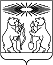 ЗАКЛЮЧЕНИЕпо результатам экспертизы проекта решения Северо-Енисейского районного Совета депутатов «О бюджете Северо-Енисейского района на 2023 год и плановый период 2024-2025 годов»(утверждено приказом Контрольно-счетной комиссии Северо-Енисейского района от 24.11.2022 г. № 22-п)гп Северо-Енисейский2022 г.Содержание1. Общие положения.Заключение на проект решения Северо-Енисейского районного Совета депутатов «О бюджете Северо-Енисейского района на 2023 год и плановый период 2024-2025 годов» (далее – Проект бюджета, Проект решения о бюджете, проект районного бюджета) подготовлено на основании:- Бюджетного кодекса Российской Федерации (далее – БК РФ);- Федерального закона от 07.02.2011 № 6-ФЗ «Об общих принципах организации и деятельности контрольно-счетных органов субъектов РФ и муниципальных образований»;- иных правовых актов Российской Федерации, Красноярского края, Северо-Енисейского района.Руководствуясь статьями 157, 184.1, 184.2 БК РФ, статьей 8 Положения о Контрольно-счетной комиссии Северо-Енисейского района, утвержденного решением Северо-Енисейского районного Совета депутатов от 23.12.2011 № 420-28 (далее – Положение о Контрольно-счетной комиссии) и статьей 8 Положения о бюджетном процессе, утвержденного решением Северо-Енисейского районного Совета депутатов от 30.09.2011 № 349-25 (далее – Положение о бюджетном процессе), Проект решения о бюджете проанализирован на соответствие требованиям БК РФ и Положения о бюджетном процессе.Предметом анализа являлся Проект решения о бюджете, документы и материалы, представленные с ним, а именно:- основные направления налоговой политики Северо-Енисейского района на 2023-2025 годы;- основные направления бюджетной политики Северо-Енисейского района на 2023-2025 годы;- итоги социально-экономического развития Северо-Енисейского района за первое полугодие 2022 года и ожидаемые итоги социально-экономического развития Северо-Енисейского района на 2022 год;- прогноз социально-экономического развития Северо-Енисейского района на 2022-2025 годы: пояснительная записка к прогнозу социально-экономического развития Северо-Енисейского района на 2022-2025 годы, мониторинг социально-экономического развития Северо-Енисейского района на период 2022-2025 годы, приложения к прогнозу социально-экономического развития Северо-Енисейского района на период 2022-2028 годов;- прогноз основных характеристик (общий объем доходов, общий объем расходов, дефицита (профицита) бюджета Северо-Енисейского района на 2023-2025 годы;- реестр источников доходов бюджета Северо-Енисейского района на 2022-2025 годы;- оценка ожидаемого исполнения бюджета Северо-Енисейского района за 2022 год;- верхний предел муниципального внутреннего долга Северо-Енисейского района по состоянию на 1 января 2024 года, на 1 января 2025 года и на 1 января 2026 года;- пояснительная записка к проекту решения Северо-Енисейского районного Совета депутатов «О бюджете Северо-Енисейского района на 2023 год и плановый период 2024-2025 годов», приложения к пояснительной записке.Иные документы и материалы, предоставляемые одновременно с Проектом решения о бюджете в составе:-перечень муниципальных программ, оценка ожидаемой эффективности реализации муниципальных программ на 2022 год, на очередной финансовый 2023 год и плановый период 2024-2025 годов;-распоряжение администрации Северо-Енисейского района «О внесении изменений в распоряжение администрации Северо-Енисейского района «О порядке и сроках составления проекта решения Северо-Енисейского районного Совета депутатов о бюджете Северо-Енисейского района на очередной финансовый год и плановый период» от 19.07.2022 № 1681-р, от 11.08.2022 № 1943-р, от 01.11.2022 № 2618-р;-презентация в слайдах к проекту решения;-основы составления проекта бюджета Северо-Енисейского района на 2023 год и плановый период 2024-2025 годов.Иные документы.Состав документов и материалов представленных одновременно с Проектом решения о бюджете соответствуют перечню, установленному статьей 184.2 БК РФ.Документы и материалы представлены в Контрольно-счетную комиссию 14.11.2022 (письмо председателя Северо-Енисейского районного Совета депутатов от 14.11.2022 № 195-р). Сроки внесения Проекта решения о бюджете, перечень и содержание документов, представленных одновременно с Проектом решения о бюджете, состав показателей, представленных для рассмотрения и утверждения в проекте районного бюджета, соответствуют требованиям статьи 185 БК РФ, статьи 17 Положения о бюджетном процессе.Целью проведения анализа являлось определение достоверности и обоснованности показателей формирования Проекта бюджета, в том числе:-анализ доходных статей Проекта бюджета, наличие и соблюдение нормативно-правовых актов, используемых при расчетах по статьям классификации доходов бюджета;-анализ расходный статей Проекта бюджета в разрезе разделов функциональной классификации расходов и главных распорядителей бюджетных средств;-анализ предельного объема муниципального долга и предельного объема расходов на его обслуживание.В соответствии со статьями 28, 44 Федерального закона от 06.10.2003 № 131-ФЗ «Об общих принципах организации местного самоуправления в РФ», статьей 18 Положения о бюджетном процессе, Положением об организации и проведении публичных слушаний в Северо-Енисейском районе, утвержденным решением Северо-Енисейского районного Совета депутатов от 30.11.2010 № 149-13 принято постановление Главы Северо-Енисейского района от 21.11.2022 № 45-пг «О проведении публичных слушаний по проекту решения Северо-Енисейского районного Совета депутатов «О бюджете Северо-Енисейского района на 2023 год и плановый период 2024-2025 годов».2. Составление проекта районного бюджетаГлавой 20 Бюджетного кодекса РФ установлены основы составления проектов бюджетов:В пункте 2 статьи 169 БК РФ указано, что Проект бюджета составляется в порядке, установленном местной администрацией муниципального образования, в соответствии с БК РФ и принимаемыми, с соблюдением его требований, муниципальными правовыми актами представительного органа. Органами местного самоуправления Северо-Енисейского района приняты следующие нормативно-правовые акты: - решение Северо-Енисейского районного Совета депутатов от 30.09.2011 № 349-25 «Об утверждении Положения о бюджетном процессе в Северо-Енисейском районе» (в редакции решений от 31.10.2011 № 380-26, от 07.03.2012 № 445-30, от 26.06.2013 № 670-52, от 22.10.2013 № 736-57, от 16.09.2014 № 911-68, от 22.10.2014 № 932-70, от 29.09.2015 № 10-2, от 29.04.2016 № 115-9, от 28.07.2016 № 147-12, от 10.10.2016 № 167-14, от 13.10.2017 № 358-29, от 30.01.2018 № 399-34, от 31.07.2018 № 477-40, от 30.10.2019 № 692-53, от 16.12.2019 № 758-55, от 14.12.2020 № 54-5), от 28.10.2021 № 206-13, от 14.12.2021 № 245-15, от 17.06.2021 № 388-24), - распоряжение администрации Северо-Енисейского района от 28.07.2015 №948-ос «О порядке и сроках составления проекта решения Северо-Енисейского районного Совета депутатов о бюджете Северо-Енисейского района на очередной финансовый год и плановый период» (в последней редакции от 01.11.2022 № 2618-р).Непосредственное составление Проекта бюджета осуществляет Финансовое управление администрации Северо-Енисейского района. Пункт 1 статьи 169 БК РФ определяет, что Проект бюджета составляется на основе прогноза социально-экономического развития в целях финансового обеспечения расходных обязательств.В соответствии с пунктом 3 статьи 173 БК РФ, прогноз социально-экономического развития муниципального образования одобряется местной администрацией одновременно с принятием решения о внесении Проекта решения о бюджете в представительный орган.3. Параметры прогноза исходных экономических показателейдля составления проекта районного бюджетаСогласно пункту 2 статьи 172 БК РФ составление проектов бюджетов основывается, в том числе на бюджетном прогнозе на долгосрочный период.В соответствии со статьей 184.2 БК РФ одновременно с Проектом решения о бюджете представлен Прогноз социально-экономического развития Северо-Енисейского района на 2022-2025 годы (далее - Прогноз СЭР на 2022-2025 годы). В соответствии с пунктом 2 статьи 173 БК РФ, постановлением администрации Северо-Енисейского района от 18.07.2022 № 323-п, утвержден Порядок разработки прогноза социально-экономического развития Северо-Енисейского района на среднесрочный и долгосрочный период (далее - Порядок).Согласно статьи 173 БК РФ, пунктом 2.11 утвержденного Порядка, Прогноз СЭР на трехлетний период разработан в двух вариантах. Для бюджетного планирования в соответствие со статьей 174 БК РФ использован базовый вариант.В пояснительной записке к прогнозу социально-экономического развития приводится обоснование параметров прогноза, в том числе их сопоставление с ранее утвержденными параметрами с указанием причин и факторов прогнозируемых изменений.Контрольно-счетной комиссией выборочно проведен анализ отдельных статей Прогноза СЭР на 2022-2025 годы в части соответствия основных показателей.Прогноз СЭР на 2022-2025 годы характеризуется следующими показателями и тенденциями.Согласно Прогнозу СЭР на 2022-2025 годы показатели ожидаемого исполнения на 2022 год выше по отношению к предыдущим отчетным периодам 2020 и 2021годов. При этом отмечен темп роста в прогнозном периоде 2023-2025 годов, что говорит о стабилизации ситуации в экономике и социальной сфере района.Инвестиции. Сохранился высокий уровень инвестиционной активности по итогам 2021 года объем инвестиций в основной капитал достиг 26 289 297,0 тыс.рублей. По сравнению с 2020 годом увеличение составило 4,4%. Источниками финансирования инвестиций в основной капитал являются собственные средства предприятий и привлеченные средства организаций, доля бюджетных средств в инвестициях 1,3%. Динамика объема инвестиций в основной капитал на территории Северо-Енисейского районаТаблица 1 За 2021 год объем инвестиций (без бюджетных средств) на 1 жителя составил 2 622 180,15 рублей. По оценке, в 2022 году объем инвестиций (без бюджетных средств) на 1 жителя составит 2 972 894,07 рублей, в 2023 году 3 188 446,91 рублей.В 2024 году год объем инвестиций (без бюджетных средств) на 1 жителя составит 3 375 433,66 рублей, на 2025 год планируется в объеме 3 567 004,83 рублей.Инвестиции в основной капитал за счет всех источников финансирования по видам экономической деятельности (без субъектов малого предпринимательства)Таблица 2 Наибольшая доля инвестиций (61,41% от общего объема инвестиций за счет всех источников финансирования) приходится на вид экономической деятельности «Добыча полезных ископаемых» и составляет в 2021 году 16 144 333,00 тыс. рублей.По оценке 2022 года объем инвестиций в основной капитал по виду экономической деятельности «Добыча полезных ископаемых» составит 17 952 498,30 тыс. рублей, а в 2023 году составит 19 245 078,00 тыс. рублей.В 2024 году объем инвестиций в основной капитал составит 20 342 048,00 тыс. рублей, на 2025 год прогнозируются – 21 460 860,00 тыс. рублей.Объем инвестиций по виду экономической деятельности «Обрабатывающие производства» составил 5 710 978,00 тыс. рублей в 2021 году.По оценке 2022 года объем инвестиций в основной капитал по виду экономической деятельности «Обрабатывающие производства» составит 6 350 607,54 тыс. рублей, а в 2023 году составит 6 807 851,00 тыс. рублей.В 2024 году объем инвестиций в основной капитал составит 7 195 898,00 тыс. рублей, на 2025 год прогнозируются – 7 591 673,00 тыс. рублей.Финансовый результат деятельности предприятий. В 2021 году по данным Красноярскстата сальдированный финансовый результат по основным видам экономической деятельности предприятий сложился в сумме 547 629,856 млн. рублей, что в 5,8 раз больше показателя 2019 года.В прогнозируемом периоде сальдированный финансовый результат останется на уровне 2020 года и составит в 2021 году 549 245,7 млн. рублей, в 2022 году 550 846,5 млн. рублей, в 2023 году 550 861,3 млн. рублей и в 2024 году 550 838,1 млн. рублей.В силу значительного влияния золотодобывающей отрасли на формирование сальдированного финансового результата, изменение прибыли предприятий района непосредственно связано с колебанием мировых цен на золото и находится в прямой зависимости от них.Торговля. Населению района за 2021 год реализовано продовольственных и промышленных товаров на сумму 1 702,17 млн. рублей. Количество объектов розничной торговли на территории района по состоянию на 1 января 2022 года составляет 215 единиц, из них 83 магазина, 18 павильонов, 35 торговых места, 14 аптек и аптечных пунктов, а также 54 объекта, предоставляющих различные услуги.Обеспеченность торговыми площадями на 1000 жителей составила 784,94 кв. м., что выше нормативного значения более чем в 1,6 раза (нормативное значение 496,52 кв.м. на 1000 чел.).По оценке 2022 года оборот розничной торговли составит 1 929,16 млн. рублей, по прогнозу 2023 года – 2 138,95 млн. руб., по прогнозу 2024 года – 2 324,56 млн. рублей, по прогнозу 2025 года – 2 502,16 млн. рублей.Общественное питание. По состоянию на 01.01.2022 в районе имеется 27 объектов общественного питания, в том числе 6 школьных столовых, 9 столовых промышленных предприятий и 11 общедоступных предприятий общественного питания. Оборот общественного питания за 2021 год по району составил 2 191,73 млн. рублей и вырос на 42,8% по сравнению с 2020 годом. По оценке 2022 года данный показатель составит 2 396,08 млн. рублей, по прогнозу 2023 года - 2 703,47 млн. рублей, по прогнозу 2024 года - 2 909,83 млн. рублей, по прогнозу 2025 года - 3 104,95 млн. рублей.Платные услуги. По состоянию на 01.01.2022 года на территории Северо-Енисейского района оказывают платные услуги населению - 54 объекта, в том числе:4 оказывающих услуги по ремонту одежды; 15 оказывающих услуги по ремонту и обслуживанию автомобилей;23 оказывающих услуги парикмахерских, салонов красоты;2 оказывающих услуги фотоателье.1 оказывающий услуги по ремонту, окраске и пошиву обуви;6 оказывающих прочие услуги.В 2021 году объем платных услуг, оказанных населению, составил 374 502,61 тыс. рублей, в сопоставимых ценах уменьшилась на 17,56% по отношению к 2020 году. По оценке 2022 года объем платных услуг составит - 383 379,08 тыс. рублей, по прогнозу на 2023 год - 416 775,23 тыс. рублей, по прогнозу на 2024 год - 448 176,74 тыс. рублей, по прогнозу на 2025 год - 479 180,49 тыс. рублей. В структуре платных услуг, оказанных населению, наибольший удельный вес занимают - коммунальные услуги (44,9%), услуги связи (26,3%), жилищные услуги (14,4%), образовательные услуги (1,7%), медицинские услуги (3,3%), социальных услуг (2,5%).Уровень жизни населения. В 2021 году объем среднедушевых денежных доходов населения в месяц в Северо-Енисейском районе составил 75 066,7 рублей, увеличившись по сравнению с 2020 годом в номинальном выражении на 2,6%, а реально с учетом индекса потребительских цен снизился на 4,1 %. Среднедушевой денежный доход населения по оценке в 2022 году увеличится на 8,8% по отношению к 2021году и составит 86 375,1 рублей, а в прогнозируемом периоде: в 2023 году - 94 990,3 рублей, в 2024 году - 102 293,8 рублей, в 2025 году - 108 961,0 рублей.В среднесрочной перспективе темп роста среднедушевых денежных доходов составит:в номинальном выражении: 2022 год - 115,1%, 2023 год - 110,0%, 2024 год - 107,7%, 2025 год - 106,5%;в реальном выражении: 2022 год - 98,6%, 2023 год - 100,8%, 2024 год - 103,0%, 2025 год - 102,4%.Развитие экономики положительно отражается на уровне жизни населения. Поэтому, одним из основных безусловных приоритетов социально-экономического развития района является своевременная и полная выплата заработной платы, начисленная всем работникам предприятий и организаций района. Проводимая в районе в течение 2021 года политика в области оплаты труда была направлена в первую очередь на повышение жизненного уровня работников производственной и бюджетной сфер района.Размер среднемесячной заработной платы всего по Северо-Енисейскому району в 2021 году составил - 107 238,9 рублей, что на 2,5% выше, чем в 2020 году (2020 году - 104 660,8 рублей).По оценочным данным этот показатель в 2022 году составит 123 393,8 рублей.В плановом периоде на 2023-2025 годы размер среднемесячной заработной платы будет с каждым годом увеличиваться и составит в 2023 году 136 254,8 рублей, в 2024 году - 146 888,3 рублей, в 2025 году - 156 534,8 рублей. Повышение размера заработной платы и пенсий в среднесрочной перспективе обусловит рост номинальных денежных доходов населения района.Общий фонд заработной платы, начисленный работникам списочного состава и внешним совместителям по полному кругу организаций в Северо-Енисейском районе за 2021 год, составил 20 003 845,90 тыс. рублей, что на 9,0% больше, чем в 2019 году (2020 год – 18 355 422,20 тыс. рублей).По оценке 2022 года фонд заработной платы составит 23 176 427,35 тыс. рублей, в 2023 году – 25 617 728,99 тыс. рублей, в 2024 году – 27 726 980,05 рублей, в 2025 году – 29 682 845,67 рублей.Рынок труда. Развитие промышленного производства в районе оказывает положительное влияние на рост числа занятых в экономике и на снижение численности безработных.По данным статистики среднесписочная численность работников организаций и учреждений Северо-Енисейского района за 2021 год составила 15,556 тыс. человек, аналогичный показатель 2020 года составил 14,615 тыс. человек. Среднесписочная численность работников организаций района в 2021 году составила 15 556 человек, увеличившись к уровню 2020 года на 6,4%, в 2022 году - 15664 человек, в 2023 году численность работников организаций увеличится до 15743 человек, в 2024 году - 15823 человек, в 2025 году - 15903 человек.Так, в 2021 году численность постоянного населения составила 9890 человек, по оценке 2022 года численность населения снизится до 9659 человек, в 2023 году до 9647 человек, в 2024 году составит 9632 человек, в 2025 году – 9616 человек.В 2021 году район вернулся к допандемийным значениям уровня безработицы - 0,3% (безработных в 2021 году составило 24 человека).Демографическая ситуация. По данным Красноярскстата постоянное население Северо число -Енисейского района на начало 2022 года составило 9 665 человек.Среднегодовая численность постоянного населения Северо-Енисейского района за 2021 год составила 9 890 человек.В среднесрочной перспективе ожидается снижение численности постоянного населения за счет миграционного оттока.Таким образом, среднегодовая численность постоянного населения по оценке 2022 года снизится и составит 9 659 человек, а в прогнозируемом периоде: 2023 году - 9 647 человек, в 2024 году - 9 632 человек и в 2025 году - 9 616 человек.Показатели демографического положения в Северо-Енисейском районе Таблица 3В 2021 году наблюдается снижение среднегодовой численности населения, это связано со значительным миграционным оттоком постоянного населения района.Промышленность. Промышленность Северо-Енисейского района моноотраслевая, а именно золотодобывающая промышленность и определяет динамику основных экономических показателей района, в том числе и объемов производства.Объем отгруженных товаров собственного производства, выполненных работ и услуг собственными силами организаций по хозяйственным видам деятельности (без субъектов малого предпринимательства и параметров неформальной деятельности) - Раздел B: Добыча полезных ископаемых в 2021 году составил 251 059 931,48 тыс. рублей, увеличение показателя к 2020 году составило 103,5 % (2020 год - 242 632 137,16 тыс. рублей).В 2021 году золотодобывающими предприятиями района добыто золота в натуральном выражении – 53,7 тонн, что меньше на 3,8 тонн или на 6,7 %, чем в 2020 году (57,5 тонн).По оценке 2022 года объем золотодобычи ожидается на уровне 58,1 тонн, в 2023 году – 59,6 тонн золота, в 2024 г. – 61,9 тонн золота, в 2025 г.–62,1 кг золота.Индекс производства Северо-Енисейского района в 2021 году составил 93,29% к уровню 2020 года, в том числе по чистым видам экономической деятельности:«Добыча полезных ископаемых» - 93,29 %;«Обрабатывающие производства» - 91,1 %;«Обработка древесины и производство изделий из дерева и пробки, кроме мебели, производство изделий из соломки и материалов для плетения» - 105,2 %;«Обеспечение электрической энергией, газом и паром; кондиционирование воздуха» - 85,6 %;«Водоснабжение; водоотведение, организация сбора и утилизация отходов, деятельность по ликвидации и загрязнений» - 103,7 %.В связи с тем, что в общем объеме промышленного производства по Северо-Енисейскому району наибольший удельный вес приходится на сферу золотодобычи, именно эта отрасль и задает общий уровень индексов производства по району.Производство основных видов промышленной продукции района в 2021 году (в натуральном выражении и в % к 2020 году):- 53,7 тонн золота, что меньше на 3,8 тонн или на 6,7 %, чем в 2020 году (57,5 тонн);- изделия хлебобулочные и мучные кондитерские – 487,4 тонн или 90,4%;- лесоматериалы необработанные – 501,6 тыс. пл. куб. метров или 72,6%;- электроэнергия, произведенная ГЭС – 23 654 тыс. кВ. ч. или 89,4%;- тепловая энергия – 127,7 тыс. Гкал. 106,3%;- вода питьевая – 1154,48 тыс. куб. метров или 102,9%;- вода сточная очищенная – 470,4 тыс. куб. метров или 103,7%.Социальная защита населения. Бюджет Северо-Енисейского района социально направленный, ежегодно в бюджете предусматриваются расходы по социальной поддержке жителей Северо-Енисейского района. Реализация мероприятий социальной защиты населения осуществляется рамках реализации муниципальной программы «Развитие социальных отношений, рост благополучия и защищенности граждан в Северо-Енисейском районе», которая ежегодно финансируется за счет средств районного бюджета. 6,5 млн. рублей от общего объема финансирования муниципальной программы направлены на обеспечение дополнительных мер социальной поддержки населения за счет средств бюджета района данный вид поддержки получили 2364 человека.В том числе:Дополнительные меры социальной поддержки для отдельных категорий граждан, удостоенных звания «Почетный гражданин Северо-Енисейского района» в виде компенсации расходов по оплате жилья и коммунальных услуг, получили 8 человек на общую сумму 527,7 тыс. рублей;дополнительные меры социальной поддержки для отдельных категорий граждан – неработающих пенсионеров в виде ежемесячных денежных выплат, получили 700 человек, в общей сумме 1 515,6 тыс. рублей;дополнительные меры социальной поддержки для отдельных категорий граждан – вдовам (вдовцам) лиц, удостоенных звания «Почетный гражданин Северо-Енисейского района» в виде компенсации расходов по оплате жилья и коммунальных услуг, получил 1 гражданин, в общей сумме 16,8 тыс. рублей;дополнительные меры социальной поддержки для отдельных категорий граждан, награжденных знаком отличия Северо-Енисейского района «Ветераны золотодобычи 20 лет», получили 71 гражданин, в сумме 84,8 тыс. рублей;дополнительные меры социальной поддержки для отдельных категорий граждан, награжденных знаком отличия Северо-Енисейского района «Ветераны золотодобычи 25 лет», получили 146 человек, в общей сумме 258,9 тыс. рублей;дополнительные меры социальной поддержки для семей с новорожденными детьми, получили 40 семей, в общей сумме 400,0 тыс. рублей;дополнительные меры социальной поддержки беременных женщин получили 72 женщины, в общей сумме 123,0 тыс. рублей;дополнительные меры социальной поддержки граждан, обучающихся в высших и средних специальных образовательных организациях Красноярского края, получили 33 человека, в общей сумме 980,0 тыс. рублей;дополнительные меры социальной поддержки отдельных категорий граждан в виде ежемесячной денежной выплаты, получили 20 человек, в общей сумме 143,9 тыс. рублей;дополнительные меры социальной поддержки для отдельных категорий граждан – неработающих пенсионеров в виде единовременной денежной выплаты на приобретение овощей, получили 960 человек, в общей сумме 1152,0 тыс. рублей;дополнительные меры социальной поддержки для отдельных категорий граждан к праздничным датам в виде единовременной денежной выплаты получили 265 человек, в общей сумме 285,0 тыс. рублей;дополнительные меры социальной поддержки для отдельных категорий граждан, удостоенных звания «Почетный гражданин Северо-Енисейского района» в виде компенсации стоимости приобретения путевки на санитарно-курортное лечение получили 2 человека, в общей сумме 600,8 тыс. рублей;дополнительные меры социальной поддержки для отдельных категорий граждан, удостоенных звания «Почетный гражданин Северо-Енисейского района» в виде компенсации стоимости проезда к месту санитарно-курортного лечения получили 2 человека, в общей сумме 42,2 тыс. рублей.дополнительные меры социальной поддержки для отдельных категорий граждан, находящихся в трудной жизненной ситуации получили 44 человека, в общей сумме 418,1 тыс. рублей.В 2021 году за счет средств бюджета Северо-Енисейского района закуплено и выдано детям района 2 115 подарков, на общую сумму 1 2, млн. рублей.В 2021 году за счет безвозмездных поступлений в бюджет Северо-Енисейского района от ООО ГРК «Амикан», оказана социальная поддержка 63-м выпускникам 11-х классов школ Северо-Енисейского района в общей сумме 315,0 тыс. рублей.В рамках реализации национального регионального проекта Красноярского края «Финансовая поддержка при рождении детей» за 2021 год финансовую поддержку получили более 280 семей североенисейцев, на общую сумму 17,9 млн. рублей.Расходы на социальную поддержку населения – инициативные, и являются дополнительной нагрузкой на бюджет Северо-Енисейского района.Налоговая политика Северо-Енисейского районаЦелью современной налоговой политики является формирование доходов бюджета, обеспечивающих цели и задачи интересов Северо-Енисейского района.Налоговая политика Северо-Енисейского района учитывает особенности социально-экономической структуры района, направлена на максимальное раскрытие экономического потенциала района и социальную поддержку населения.Традиционные направления налоговой политики Северо-Енисейского района включают:-совершенствование налогового законодательства и системы администрирования доходов; -наращивание экономического потенциала района;-повышение эффективности использования объектов земельно-имущественного -комплекса и доходного потенциала Северо-Енисейского района.Основные направления налоговой политики Северо-Енисейского района
на 2023 год и плановый период 2024 - 2025 годов подготовлены в соответствии со статьей 172 Бюджетного кодекса Российской Федерации, статьей 17 Положения о бюджетном процессе в Северо-Енисейском районе, утвержденного решением Северо-Енисейского районного Совета депутатов от 30.09.2011 № 349-25 «Об утверждении Положения о бюджетном процессе в Северо-Енисейском районе».Основные направления налоговой политики Северо-Енисейского района на 2023–2025 годы разработаны на основе федерального и регионального законодательства в рамках составления проекта бюджета района на очередной финансовый год и двухлетний плановый период. При разработке основных направлений учитывались базовые цели и задачи налоговой политики на 2021 – 2022 годы, положения об Основных направлениях бюджетной, налоговой политики Российской Федерации на 2023год и на плановый период 2024 и 2025 годов, основные подходы к формированию местных бюджетов на 2023-2025 годы, план мероприятий по росту доходов, оптимизации расходов и совершенствованию долговой политики Северо-Енисейского района на 2022 год, результаты оценки налоговых расходов, проведенной в 2022 году.Бюджетная политика Северо-Енисейского районаОсновные направления бюджетной политики Северо-Енисейского района на 2023 год и плановый период 2024 и 2025 годов (далее  Основные направления бюджетной политики) сформированы в соответствии с бюджетным законодательством Российской Федерации и Красноярского края в целях составления проекта бюджета Северо-Енисейского района на 2023 год и плановый период 2024 - 2025 годов (далее  проект бюджета района на 2023-2025 годы).Основные направления бюджетной и налоговой политики сформированы с учетом положений Указа Президента Российской Федерации от 07.05.2018 № 204 «О национальных целях и стратегических задачах развития Российской Федерации на период до 2024 года» и от 21 июля 2020 года № 474 «О национальных целях развития Российской Федерации на период до 2030 года», Основных направлений бюджетной, налоговой и таможенно-тарифной политики Российской Федерации на 2023 год и на плановый период 2024 и 2025 годов, Основных направлений бюджетной и налоговой политики Красноярского края на 2023 год и плановый период 2024-2025 годов.Разработка Основных направлений осуществлялась с учетом базовых целей и задач бюджетной политики Северо-Енисейского района на 2022–2024 годы, приоритетных направлений стратегического развития района, нормативных правовых актов по вопросам социально-экономического развития Северо-Енисейского района, связанных с принятием решений о бюджете на предыдущие бюджетные циклы и внесением в них изменений, а также с учетом итогов реализации бюджетной политики в 2021–2022 годах и новых инициатив социально-экономического развития Северо-Енисейского района.Целью Основных направлений бюджетной политики является определение условий, принимаемых для составления проекта бюджета района на 2023-2025 годы, подходов к его формированию, а также обеспечение прозрачности и открытости бюджетного планирования.4.Оценка соответствия текстовой части и структуры проекта районного бюджета требованиям бюджетного законодательстваПроект решения о бюджете содержит 38 статей, 21 приложения, в том числе:-источники финансирования дефицита районного бюджета на 2023 год и плановый период 2024-2025 годов; -доходы районного бюджета на 2023 год и плановый период 2024-2025 годов; -распределение бюджетных ассигнований по разделам, подразделам, целевым статьям (муниципальным программам Северо-Енисейского района и непрограммным направлениям деятельности), группам (группам, подгруппам) видов расходов классификации расходов районного бюджета на 2023 год и плановый период 2024-2025 годов;-ведомственную структуру расходов районного бюджета на 2023 год и плановый период 2024-2025 годов;-распределение бюджетных ассигнований по целевым статьям (муниципальным программам Северо-Енисейского района и непрограммным направлениям деятельности), группам и подгруппам видов расходов, разделам, подразделам классификации расходов районного бюджета на 2023 год и плановый период 2024-2025 годов;-общий объем бюджетных ассигнований, направляемых на исполнение публичных нормативных обязательств Северо-Енисейского района на 2023 год и плановый период 2024-2025 годов;-объем межбюджетных трансфертов, получаемых из других бюджетов и предоставляемых другим бюджетам бюджетной системы Российской Федерации на 2023 год и плановый период 2024-2025 годов;-общий объем условно утверждаемых (утвержденных) расходов на 2023 и 2024 - 2025 годы;-верхний предел муниципального внутреннего долга на 1 января года, следующего за очередным финансовым годом и каждым годом планового периода, с указанием в том числе верхнего предела долга по муниципальным гарантиям;-иные характеристики и показатели, установленные БК РФ и муниципальными правовыми актами.Текстовая часть и структура представленного Проекта решения о бюджете соответствует требованиям бюджетного законодательства. Основные характеристики и состав показателей, установленные в текстовой части Проекта решения о бюджете, соответствуют требованиям статьи 184.1 БК РФ, статьи 16 Положения о бюджетном процессе.Значения всех характеристик бюджета, указанных в текстовой части Проекта решения о бюджете, соответствуют значениям этих показателей в приложениях к Проекту решения о бюджете. Нормы статьи 184.1 БК РФ соблюдены.5.Основные характеристики Проекта бюджетаОсновные характеристики районного бюджета, предусмотренные в Проекте бюджета:Таблица № 4 (тыс. рублей)Основные характеристики прогнозируемого Проекта решения о бюджете на 2023 год составляют:доходы районного бюджета - 2 984 616,9 тыс. рублей,расходы районного бюджета - 3 489 609,8 тыс. рублей,дефицит районного бюджета - 504 992,9 тыс. рублей.источником внутреннего финансирования дефицита районного бюджета в сумме 504 992,9 тыс. рублей является изменение остатков средств на счетах по учету средств бюджета.Прогнозируемый в Проекте решения о бюджете на 2024 год общий объем доходов районного бюджета составляет 3 083 560,7 тыс. рублей; на 2025 год - 3 176 550,2 тыс. рублей;общий объем расходов районного бюджета на 2024 год составляет 3 083 560,7 тыс. рублей, на 2024 год – 3 176 550,2 тыс. рублей.В Проекте решения о бюджете условно утверждаемые (утвержденные) расходы составляют на 2024 год - 2,7 % или 82 202,8 тыс. руб., на 2025 год – 14,3% или 455 470,5 тыс. руб.Объем условно утвержденных расходов на 2024-2025 годы составляет 2,7 и 14,3 процента от общего объема расходов бюджета соответственно (без учета расходов бюджета, предусмотренных за счет межбюджетных трансфертов из других бюджетов бюджетной системы РФ, имеющих целевое назначение), что учитывает требования пункта 3 статьи 184.1 БК РФ. Дефицит районного бюджета в 2023 году прогнозируется в сумме 504 992,9 тыс. рублей, с последующим исполнением бюджета района в 2024-2025 годах дефицит не прогнозируется.Отношение дефицита бюджета годовому объему доходов бюджета без учета безвозмездных поступлений в 2023 году составляет 19,9%, в 2024-2025 годах соответственно 0,00%.В 2023 году превышение допустимого объема дефицита бюджета (10%) обусловлено тем, что в составе источников финансирования дефицита местного бюджета предусмотрено снижение остатков средств на счетах по учету средств местного бюджета в сумме минус 504 992,9 тыс. рублей или 19,9%. В таком случае дефицит местного бюджета может превысить ограничения, установленные настоящим пунктом, в пределах суммы снижения остатков средств на счетах по учету средств местного бюджета.Объем дефицита бюджета, предусмотренный Проектом решения о бюджете, соответствует ограничениям, установленным пунктом 3 статьи 92.1 БК РФ.Показатели Проекта решения о бюджете соответствуют установленным БК РФ принципам сбалансированности бюджета (статья 33 БК РФ) и общего (совокупного) покрытия расходов бюджетов (статья 35 БК РФ).6.Доходы проекта районного бюджетаДоходная часть бюджета Северо-Енисейского района на 2023 год и плановый период 2024-2025 годов сформирована в составе источников с учетом требований, предусмотренных бюджетным и налоговым законодательством, согласно статьи 39 БК РФ.Исходной базой для разработки прогноза доходной части Проекта решения о бюджете являются показатели бюджета 2022 года с внесенными изменениями и оценка их исполнения в 2022 году, сведения главных администраторов доходов бюджета Северо-Енисейского района по администрируемым поступлениям.В представленном Проекте решения о бюджете доходы отнесены к группам, подгруппам и статьям классификации доходов бюджетов РФ по видам доходов в соответствии с положениями статей 20, 41, 42, 46, 47, 58, 61.1, 62, 63 БК РФ и Указаний о порядке формирования и применения кодов бюджетной классификации Российской Федерации, их структуре и принципах назначения, утвержденных приказами Министерства Финансов РФ от 06.06.2019 № 85н. (ред. от 21.03.2022), от 17.05.2022 № 75н «Об утверждении кодов, (перечней кодов) бюджетной классификации Российской Федерации на 2023 год (на 2023 год и на плановый период 2024 и 2025 годов)». Доходы местного бюджета формируются за счет налоговых, неналоговых доходов и безвозмездных поступлений.Анализ Проекта бюджета, а также сведений, содержащихся в пояснительной записке к Проекту бюджета показал, что доходы отраженные в Проекте решения о бюджете определены в соответствии с нормативами зачисления налоговых и неналоговых доходов в бюджет Северо-Енисейского района, установленными статьями 61.1, 62 БК РФ.Прогноз объема доходов бюджета сформирован на основе итогов социально-экономического развития Северо-Енисейского района за январь-июнь 2022 года и оценки предполагаемых итогов 2022 года, Прогноза СЭР на 2023-2025 годов, в условиях действующего, на день внесения Проекта решения о бюджете в Северо-Енисейский районный Совет депутатов, законодательства о налогах и сборах и бюджетного законодательства РФ, что соответствует требованиям статье 174.1 БК РФ и статье 17 Положения о бюджетном процессе.В Пояснительной записке к Проекту решения о бюджете указано, что доходы бюджета сформированы на основании базового (второго) варианта прогноза социально-экономического развития Северо-Енисейского района. Статьей 2 Проекта решения о бюджете (приложением 2) утвержден перечень доходов бюджета Северо-Енисейского района, что соответствует статье 184.1 БК РФ.Анализ показателей налоговых и неналоговых доходов и безвозмездных поступлений в доходной части бюджета по годамТаблица № 5 (тыс. рублей)Сравнительный анализ прогнозируемых поступлений доходов на 2023 - 2025 годы с ожидаемым исполнением в 2022 году и фактическим исполнением за 2021 год показал следующее.В Проекте бюджета планируемая сумма доходной части бюджета составила на 2023 год - 2 984 616,9 тыс. рублей, на 2024 год - 3 083 560,7 тыс. рублей и на 2025 год - 3 176 550,2 тыс. рублей.В соответствии с Проектом бюджета на 2023-2025 годы относительно ожидаемого исполнения 2022 года прогнозируется сокращение общего объема доходов бюджета Северо-Енисейского района в 2023 году на 8,9%, в 2024 году 5,9%, в 2025 году на 3,1%.Согласно статьи 47 БК РФ, к собственным доходам бюджетов относятся налоговые, неналоговые доходы и доходы, полученные бюджетами в виде безвозмездных поступлений, за исключением средств от других бюджетов.В Проекте бюджета на 2023-2025 годы планируется уменьшить собственные доходы по отношению к ожидаемому исполнению 2022 года, на 7,9% в 2023 году, на 14,5% в 2024 году, на 16,6% в 2025 году, с увеличением доли в общем объеме доходов в 2023 году на 0,9%, в 2024 году на 1,5%, в 2025 году на 15,5%.При этом снижены планируемые доходы от безвозмездных поступлений в 2023 году на 14,3%, в 2024 году на 14,8%, в 2025 году на 16,6%, с уменьшениемдоли в общем объеме доходов в 2023 году на 0,3%, в 2024 году на 0,9%, в 2025 году на 1,6%.Анализ структуры доходной части бюджета 2023 года Проекта решения о бюджетеТаблица № 6 (тыс. рублей)Структура прогнозируемых доходов в сравнении с предыдущими годами не изменилась.В структуре доходов бюджета Северо-Енисейского района в Проекте решения о бюджете на 2023 год доля налоговых и неналоговых доходов составляет 84,9%, из них:Налоговые доходы составляют 81,5% от общего объема доходов, прогнозируется к формированию в основной доле за счет: - налога на прибыль организаций 80,5 % или 2 433 467,2 тыс. рублей; - налога на доходы физических лиц 29,0 % или 866 037,0 тыс. рублей. Неналоговые доходы составляют 3,4% от общего объема доходов, прогнозируются к формированию в основной доле за счет:- доходы от использования имущества, находящегося в государственной и муниципальной собственности 2,0% или 60 877,9 тыс. рублей;-доходы от оказания платных услуг (работ) и компенсации затрат государства 0,2% или 7 439,4 тыс. рублей;-доходы от продажи материальных и нематериальных активов 0,7% или 20 700,0 тыс. рублей.Доля безвозмездных поступлений в структуре доходов районного бюджета на 2023 год составляет 15,1%:-безвозмездные поступления от других бюджетов бюджетной системы Российской Федерации 450 471,8 тыс. рублей.Плановые показатели налоговых и неналоговых доходов 2023 года по отношению к оценке плановых показателей 2022 года уменьшены на 217 667,0 тыс. рублей или на 7,9%, по безвозмездным поступлениям снижены на 74 865,4 тыс. рублей или на 14,2%.Уменьшены плановые показатели по следующим видам доходов:-налог на прибыль организаций - на 257 200,0 тыс. рублей или на - 14,3 %;-налоги на товары (работы, услуги), реализуемые на территории РФ (акцизы) - на 831,1 тыс. рублей или 26,3%,-государственная пошлина - на 418,8 тыс. рублей или на 23,5%,-доходы от продажи материальных и нематериальных активов – на 23 440,5 тыс. рублей или на 53,1%,-безвозмездные поступления от других бюджетов бюджетной системы Российской Федерации – на 55 544,4 тыс. рублей или 11,0%.1)Снижение поступления налога на прибыль по сравнению с 2022 годом связано с прогнозом снижения коньюнктуры цен на бюджетообразующие металлы на 3,4-10% под давлением глобального замедления мировой экономики и сохранение сложившихся уровней на протяжении планируемого периода.2)Прогноз поступления государственной пошлины рассчитан исходя из оценки исполнения в 2022 году с учетом изменений законодательства.Поступление государственной пошлины по делам, рассматриваемым в судах общей юрисдикции, мировыми судьями в 2023-2025 годах прогнозируется в сумме 1 368,2 тыс. рублей ежегодно (приложение 8 к Пояснительной записке).С 2023 года поступление государственной пошлины за выдачу разрешений на движение по автомобильным дорогам транспортных средств, осуществляющих перевозки опасных, тяжеловесных и (или) крупногабаритных грузов, в том числе по автомобильным дорогам регионального и межмуниципального значения, не планируется в связи с передачей полномочий по выдаче данных разрешений федеральному органу исполнительной власти, осуществляющему функции по оказанию государственных услуг и управлению государственным имуществом в сфере дорожного хозяйства.Увеличены показатели по следующим видам доходов:- налог на доходы физических лиц - на 60 567,3 тыс. рублей или на 7,5 %;- налог на совокупный доход - на 5 985,9 тыс. рублей или 35,6%;- налог на имущество - на 280,5 тыс. рублей или на 6,0%;- земельный налог - на 203,9 тыс. рублей или на 5,5%;- штрафы, санкции, возмещение ущерба - на 105,8 тыс. рублей или 5,1%. 1)Увеличение прогноза поступлений налога на доходы физических лиц, источник поступления на 2023–2025 годы определен исходя из оценки исполнения 2022 года и темпов прироста показателя Прогноза СЭР края «фонд заработной платы всех работников по полному кругу организаций» (без учета части доходов физических лиц, превышающей 5 млн. рублей в год).Прогноз поступления налога на доходы физических лиц по другим подстатьям рассчитан исходя из оценки исполнения 2022 года (без учета поступлений разового характера) с учетом:-роста на среднегодовой индекс потребительских цен ежегодно (подстатьи 1 01 02020 и 1 01 02030);-изменения коэффициента-дефлятора, необходимого в целях применения главы 23 «Налог на доходы физических лиц» Налогового Кодекса Российской Федерации (увеличение с 1,98 до 2,27) и изменения коэффициента, отражающего региональные особенности рынка труда в Красноярском крае, на 2023 год (увеличение с 2,1473 до 2,46) (подстатья 1 01 02040).Прогноз поступления налога на доходы физических лиц в части суммы налога, превышающей 650 000 рублей, относящейся к части налоговой базы, превышающей 5 000 000 рублей (подстатья 1 01 02080), на 2023–2025 годы определен исходя из оценки исполнения 2022 года (без учета поступлений разового характера) и темпов прироста показателя Прогноза СЭР края «фонд заработной платы всех работников по полному кругу организаций».2)Увеличение поступлений налога на совокупный доход связано с учетом в 2023–2025 годах погашения недоимки в размере 20 % от ее величины на 01.07.2022 ежегодно и собираемости в размере 99,4% в 2023 году, 99,5 % в 2024 году, 99,6% в 2025 году по объекту налогообложения «доходы» и 99,1% в 2023 году, 99,2 % в 2024 году, 99,3% в 2025 году по объекту налогообложения «доходы, уменьшенные на величину расходов».Поступление налога, взимаемого в связи с применением упрощенной системы налогообложения на 2023 год прогнозируется в сумме 18 970,0 тыс. рублей. На 2024-2025 годы прогнозируется 20 255,0 тыс. рублей и 21 700,0 тыс. рублей соответственно.	Порядок и нормативы распределения доходных источников между уровнями бюджетной системы Российской Федерации 2023 - 2025 годах установлены БК РФ, проектом закона № 201614-8 «О федеральном бюджете на 2023 год и на плановый период 2024 и 2025 годов» (далее – проект закона о федеральном бюджете), Законом Красноярского края от 10.07.2007 № 2-317 «О межбюджетных отношениях в Красноярском крае» (с учетом проекта закона Красноярского края «О внесении изменений в Закон края «О межбюджетных отношениях в Красноярском крае»), а также проектом закона о краевом бюджете. В пояснительной записке к Проекту решения о бюджете представлены расчеты по налоговым и неналоговым доходам, в соответствии с Методикой прогнозирования поступления доходов в районный бюджет на очередной финансовый год и плановый период.7. Расходы проекта районного бюджета7.1 Отдельные вопросы формирования расходов бюджетаВ соответствии с принципами Бюджетной политики, предлагаемые основные направления расходов районного бюджета на 2023год и плановый период 2024 и 2025 годов обеспечивают исполнение принятых социальных и иных первоочередных расходных обязательств Северо-Енисейского района.Прогнозный объем бюджета действующих обязательств рассчитан исходя из объемов средств, предусмотренных решениями Северо-Енисейского районного Совета депутатов и иными нормативными актами. За основу принят объем расходов, предусмотренный на 2022 год решением Северо-Енисейского районного Совета депутатов от 21.12.2021 № 255-15 «О бюджете Северо-Енисейского района на 2022год и плановый период 2023-2024 годов».Проект решения «О бюджете Северо-Енисейского района на 2023 год и плановый период 2024-2025 годов» предусматривает:-обеспечение целевых показателей соотношения средней заработной платы работников, обозначенных Указами Президента Российской Федерации 2012 года;-обеспечение минимального уровня заработной платы работников на уровне размера заработной платы, установленной с 1 января 2023 года;-увеличение расходов на коммунальные услуги на 5,4 % в 2023 году;-увеличения (индексации) заработной платы работников бюджетной сферы с октября 2023 года на 5,5 процента;-обеспечение гарантий, предусмотренных действующим законодательством, муниципальными правовыми актами;-финансовое обеспечение субсидий, предоставляемых в соответствии со статьей 78 БК РФ юридическим лицам (за исключением субсидий государственным (муниципальным) учреждениям), индивидуальным предпринимателям, а также физическим лицам - производителям товаров, работ, услуг на безвозмездной и безвозвратной основе в целях возмещения недополученных доходов и (или) финансового обеспечения (возмещения) затрат в связи с производством (реализацией) товаров (за исключением подакцизных товаров, кроме автомобилей легковых и мотоциклов, винодельческих продуктов, произведенных из выращенного на территории Российской Федерации винограда), выполнением работ, оказанием услуг в 2023 году в сумме 813 734,5 рублей, в 2024 году в сумме 650 248,1 рублей, в 2025 году в сумме 651 897,8 тыс. рублей;-финансовое обеспечение создания автоматизированной системы централизованного оповещения населения в гп Северо-Енисейский в 2023 году в сумме 800,0 тыс. рублей, в 2024 году в сумме 0,0 тыс. рублей, в 2025 году – 0,0 тыс. рублей;-финансовое обеспечение расходов на капитальный ремонт учреждений социальной сферы в 2023 году в сумме 36 300,0 тыс. рублей, в 2024 году в сумме 10 176,4 тыс. рублей, в 2025 году – 0,0 тыс. рублей;-финансовое обеспечение расходов на капитальный ремонт муниципальных жилых помещений и общего имущества в многоквартирных домах, административных зданий в 2023 году в сумме 63 922,1 тыс. рублей, в 2024 году в сумме 5 778,8 тыс. рублей, в 2025 году в сумме 3 381,0 тыс. рублей;-финансовое обеспечение на содержание дорог общего пользования местного значения в 2023 году в сумме 52 458,5 тыс. рублей, в 2024 году в сумме 52 458,5 тыс. рублей, в 2025 году – 52 458,5 тыс. рублей;-финансовое обеспечение приобретения двух автомобилей самосвалов, вахтового автобуса, котла для котельной п. Тея в 2023 году в сумме 30 851,3 тыс. рублей, в 2024 году в сумме 0,0 тыс. рублей, в 2025 году в сумме 0,0 тыс. рублей;-монтаж и приобретение модульного сценического комплекса для поселков Вангаш, Тея, Новая Калами в 2023 году в сумме 6 151,5 тыс. рублей, в 2024 году в сумме 0,0 тыс. рублей, в 2025 году в сумме 0,0 тыс. рублей;-строительство расходного склада нефтепродуктов, п. Енашимо в 2023 году в сумме 69 852,1 тыс. рублей, в 2024 году в сумме 0,0 тыс. рублей, в 2025 году в сумме 0,0 тыс. рублей;-строительство водозабора подземных вод гп Северо-Енисейский в 2023 году в сумме 24 842,3 тыс. рублей, в 2024 году в сумме 0,0 тыс. рублей, в 2025 году в сумме 0,0 тыс. рублей;-реконструкция здания бассейна «Аяхта», ул. Фабричная, 1Б, гп Северо-Енисейский в части изменения параметров крыши в 2023 году в сумме 32 000,0 тыс. рублей, в 2024 году в сумме 0,0 тыс. рублей, в 2025 году в сумме 0,0 тыс. рублей;-строительство коммунальной и транспортной инфраструктуры объекта «Микрорайон «Сосновый бор», гп Северо-Енисейский в 2023 году в сумме 64 042,4 тыс. рублей, в 2024 году в сумме 57 505,3 тыс. рублей, в 2025 году в сумме 0,0 тыс. рублей;-строительство 16 квартирного дома, ул. Новая, 9А, п. Брянка в 2023 году в сумме 68 000,0 тыс. рублей, в 2024 году в сумме 0,0 тыс. рублей, в 2025 году в сумме 0,0 тыс. рублей;-строительство 60 квартирного дома, ул. Карла Маркса, 52А/2, гп Северо-Енисейский в 2023 году в сумме 100 000,0 тыс. рублей, в 2024 году в сумме 200 000,0 тыс. рублей, в 2025 году в сумме 0,0 тыс. рублей;-Подготовка проектной документации с получением положительного заключения государственной экспертизы и проведением проверки достоверности определения сметной стоимости на строительство 60 квартирного дома, ул. Ленина, 40А, гп Северо-Енисейский в 2023 году в сумме 12 000,0 тыс. рублей, в 2024 году в сумме 0,0 тыс. рублей, в 2025 году в сумме 0,0 тыс. рублей; -расходы благоустройство территории района в 2023 году в сумме 47 613,1 тыс. рублей, в 2024 году в сумме 36 231,0 тыс. рублей, в 2025 году в сумме 36 231,0 тыс. рублей;-финансовое обеспечение реализации инициативных проектов в Северо-Енисейском районе на основании решения Северо-Енисейского районного Совета депутатов от 02.11.2020 № 14-3 «О реализации положений законодательства об инициативных проектах в Северо-Енисейском районе».Следует отметить, что подходы к формированию местных бюджетов 
на 2023–2025 годы основаны на следующих принципах:- продолжение работы по реализации мер, направленных на увеличение собственной доходной базы, в том числе за счет повышения бюджетной отдачи от использования объектов земельно-имущественного комплекса;-направление дополнительных поступлений по доходам на снижение бюджетного дефицита;- проведение взвешенной долговой политики, сохранение или повышение уровня долговой устойчивости муниципалитета, своевременное отслеживание последствий решений в сфере заимствований и управления долгом;-включение в бюджет в первоочередном порядке расходов на финансирование действующих расходных обязательств, отказ 
от неэффективных расходов;- создание условий для реализации мероприятий, имеющих приоритетное значение для жителей муниципального образования 
и определяемых с учетом их мнения (путем проведения открытого голосования или конкурсного отбора), обеспечение возможности направления на осуществление этих мероприятий средств местного бюджета;- повышения открытости бюджетного процесса, вовлечение в него граждан.7.2 Общая характеристика расходов бюджетаВ Проекте бюджета на 2023 год и плановый период 2024-2025 годов планируется к утверждению общий объем расходов:	- 2023 год в сумме 3 489 609,8 тыс. рублей;	- 2024 год в сумме 3 083 560,7 тыс. рублей;	- 2025 год в сумме 3 176 550,2 тыс. рублей.Распределение бюджетных ассигнований на очередной финансовый год и плановый период, по функциональной структуре расходов по разделам и подразделам, представлено в Приложении № 3 к Проекту решения о бюджете. Структура расходов районного бюджета на 2023 год и плановый период 2024-2025 годов, сгруппированных по разделам классификации расходов бюджетаТаблица 7 (тыс. рублей)Структура прогнозируемых расходов на 2023 год и плановый период 2024-2025 годов по сравнению с предыдущими годами не изменилась. В разрезе классификации расходов бюджета в 2022 году наибольший удельный вес занимают разделы - «Образование» (18,9%) и «Жилищно-коммунальное хозяйство» (40,0%). Менее одного процента в общем объеме расходов приходится на разделы - «Охрана окружающей среды» 0,1%, «Национальная оборона 0,2%, «Национальная безопасность и правоохранительная деятельность» 0,8%, «Средства массовой информации» 0,8%. Общий объем бюджетных ассигнований на 2023 год предусмотрен Проектом решения о бюджете в сумме 3 489 609,8 тыс.рублей, что составляет 78,8% к уточненным плановым назначениям 2022 года (4 428 066,5 тыс.рублей) и на 87,3 % к ожидаемому исполнению 2022 года (3 997 071,3 тыс.рублей).Увеличение бюджетных ассигнований 2023 года в абсолютном и процентном выражении к значениям уточненных плановых ассигнований 2022 года планируется по разделу:- 1100 «Физическая культура и спорт» на 20 906,7 тыс. рублей или 20,2%.Снижение бюджетных ассигнований 2023 года по отношению к уточненным значениям 2022 года планируется по следующим разделам:- 0100 «Общегосударственные вопросы» на 74 180,8 тыс. рублей или 16,8%;- 0200 «Национальная оборона» на 5 860,8 тыс. рублей или 89,9%;- 0300 «Национальная безопасность» на 18 655,0 тыс. рублей или 24,4%;- 0400 «Национальная экономика» на 157 280,2 тыс.рублей или 56,4%;- 0500 «Жилищно-коммунальное хозяйство» на 384 573,3 тыс. рублей или 21,8%;- 0600 «Охрана окружающей среды» на 44,5 тыс. рублей или 1,9%;- 0700 «Образование» на 37 026,6 тыс. рублей или 4,5%;- 0800 «Культура и кинематография» на 49 042,1тыс.рублей или 19,6%;- 1000 «Социальная политика» на 18 240,5 тыс. рублей или 19,6%;- 1200 «Средства массовой информации» на 2 125,4 тыс. рублей или 5,9%;- 1400 «Межбюджетные трансферты общего характера» на 195 489,5 тыс. рублей или на 37,0%.Динамика планируемых расходов 2023-2024 годов отрицательная и характеризуется следующими показателями, сформированными к предыдущему году: 2023 год (-) 938 456,7 тыс.рублей или (-) 21,2%, 2024 год (-) 406 049,1 тыс.рублей или (-) 11,6%. В 2025 году отмечен рост показателя на (+) 92 989,5 тыс.рублей или (+) 3,0%.Сравнительный анализ показателей Проекта бюджета 2023 года функциональной структуры расходов, с фактическим исполнением 2021 года и ожидаемым исполнением бюджета в 2022 году Таблица № 8 (тыс.рублей)Из приведенного анализа в таблице № 8 следует, что предлагаемые к утверждению параметры на 2023 финансовый год в сумме 3 489 609,8 тыс.рублей выше расходных обязательств, исполненных в 2021году на 581 229,9 тыс.рублей и ниже ожидаемого исполнения в 2022 году на 507 461,5 тыс.рублей.Распределение бюджетных ассигнований из районного бюджета на очередной финансовый год и плановый период, по ведомственной структуре расходов представлено в Приложении № 4 к Проекту решения о бюджете. В соответствии с Проектом решения о бюджете расходы будут осуществлять 8 главных распорядителей бюджетных средств (далее по тексту – ГРБС).Сравнительный анализ показателей Проекта бюджета по ведомственной структуре расходов №9 (тыс. рублей)Наибольшая доля ассигнований в общем объеме расходов Проекта бюджета на 2023 год приходится на следующих ГРБС:- Администрацию Северо-Енисейского района – 57,4%;- Управление образования - 22,6%;- Финансовое управление администрации Северо-Енисейского района – 10,8%.- Администрация Северо-Енисейского района на 447 540,9 тыс. рублей или на 22,4%;Уменьшение объемов финансирования на 2024 год к прогнозу 2025 года предусматривается Проектом бюджета по следующим ГРБС:- Финансовое управление администрации Северо-Енисейского района на 31 419,1тыс. рублей или на 8,3%.По остальным ГРБС наблюдается незначительное увеличение и уменьшение объемов финансирования.Уменьшение объемов финансирования на 2025 год к прогнозу 2024 года предусматривается проектом по следующим ГРБС:Уменьшение объемов финансирования на 2025 год к прогнозу 2024 года предусматривается Проектом бюджета по следующим ГРБС:- Администрация Северо-Енисейского района на 272 531,5 тыс. рублей или на 17,6%.По остальным ГРБС наблюдается незначительное увеличение и уменьшение объемов финансирования.8.Применение программно-целевого метода планированиярасходов бюджетаПроект решения о бюджете на 2023 год и плановый период 2024-2025 годов сформирован исходя из программно-целевого метода планирования расходов бюджета в соответствии с БК РФ на основе 14 муниципальных программ. Согласно пункту 2 статьи 179 БК РФ, объем бюджетных ассигнований на финансовое обеспечение реализации муниципальных программ утверждается решением о бюджете по соответствующей целевой статье расходов бюджета в соответствии с утвердившим программу муниципальным правовым актом администрации Северо-Енисейского района.Порядок принятия решений о разработке муниципальных программ Северо-Енисейского района, их формирования и реализации, утвержден постановлением администрации Северо-Енисейского района от 29.07.2013 № 364-п (последние изменения от 06.10.2017 № 382-п).Перечень муниципальных программ, утвержден распоряжением администрации Северо-Енисейского района от 30.07.2013 № 650-ос (последние изменения 08.11.2022 № 2691-р).В соответствии со статьей 184.2 БК РФ в пакете документов, с Проектом решения о бюджете, предоставлены паспорта 14 муниципальных программ, утвержденные постановлениями администрации Северо-Енисейского района. Распределение бюджетных ассигнований по целевым статьям (муниципальным программам Северо-Енисейского района и непрограммным направлениям деятельности), группам и подгруппам видов расходов, разделам, подразделам классификации расходов районного бюджета на 2023 год и плановый период 2024-2025 годов в Проекте решения о бюджете предлагается к утверждению в Приложении 5.Перечень муниципальных программ Северо-Енисейского района и объемы бюджетных ассигнований, предусмотренных на их реализацию, согласно паспортов муниципальных программ, представленных с Проектом решения о бюджетеТаблица № 10 (тыс. рублей)Структура программных расходов в Проекте решения о бюджете на 2023 год и плановый период 2024-2025 годах по сравнению с предыдущими годами изменилась не значительно. В связи с началом специальной военной операции в феврале 2022 года в рамках муниципальной программы «Развитие социальных отношений, рост благополучия и защищенности граждан в Северо-Енисейском районе» предусмотрено отдельное мероприятие «Дополнительные меры социальной поддержки граждан, заключивших контракт и направляемых для участия в специальной военной операции на территориях Донецкой Народной Республики, Луганской Народной республики и Украины» на сумму 2 560,0 тыс. рублей. Гражданину, заключившему контракт и направляемых для участия в специальной военной операции на территориях Донецкой Народной Республики, Луганской Народной республики и Украины предоставляются единовременная выплата в размере 250,0 тыс. рублей и ежемесячно 1,0 тыс. рублей.С 2022 года начало реализации муниципальной программы «Привлечение квалифицированных специалистов, обладающих специальностями, являющимися дефицитными для учреждений социальной сферы Северо-Енисейского района». С 2023 года в перечень дефицитных специальностей добавлены специалисты муниципальных предприятий жилищно-коммунального комплекса (главный инженер, начальник отдела кадров, начальник юридического отдела, директор службы ЖКХ Северо-Енисейского района). В результате чего, наименование программы было изменено на «Привлечение квалифицированных специалистов, обладающих специальностями, являющимися дефицитными для учреждений социальной сферы и муниципальных предприятий Северо-Енисейского района». По состоянию на 01.09.2021 потребность учреждений социальной сферы Северо-Енисейского района в квалифицированных специалистах составила 43,5 штатных единицы. За 9 месяцев 2022 года по программе было привлечено 17 квалифицированных специалиста:- в учреждения образования – 9;- в учреждения спорта – 1;- в учреждение здравоохранения – 7.По состоянию на 1 сентября 2022 года потребность в квалифицированных специалистах составляет 32,5 ставки, в том числе по отраслям:Образование – 14,5 ставок;Спорт – 2 ставки;Культура – 3 ставки;Здравоохранение – 9 ставок;Предприятия сферы ЖКХ – 4 ставки.Специалисты обязаны отработать не менее 5 лет в учреждениях и предприятиях Северо-Енисейского района.На реализацию программы предусмотрено в 2022 году 10 600,0 тыс. рублей, в 2023 году 4 700,0 тыс. рублей, в 2024 году 3 800,0 тыс. рублей.Программная часть расходов бюджета Северо-Енисейского района составляет на 2023 год в объеме 3 192 319,7 тыс. рублей или 91,5% от общей суммы расходов, из них средства районного бюджета составляют 2 744 554,4 тыс. рублей или 78,6 %.Наибольший объем финансирования на 2023 год в структуре программных расходов запланирован на реализацию мероприятий муниципальных программ: «Реформирование и модернизация жилищно-коммунального хозяйства и повышение энергетической эффективности» 27,7%, «Развитие образования» 23,0%, «Управление муниципальными финансами» 10,6% от общего объема утвержденных расходов на 2023 год.Объемы финансирования, предусмотренные паспортами программ, соответствуют объемам предлагаемых к утверждению Проектом бюджета на 2023 год.9. Непрограммные расходы проекта районного бюджетаОбщий объем средств, не включенных в муниципальные программы Северо-Енисейского района, без учета условно-утвержденных расходов составит в 2023 году в сумме 297 290,0 тыс.рублей или 8,5% от общего объема расходов бюджета, в 2024 году в сумме 285 169,6 тыс.рублей или 9,2%, в 2025 году в сумме 384 652,1 тыс.рублей или 12,1%.Структура непрограммных расходов, предусмотренных в Проекте бюджета на 2023 год и плановый период 2024-2025 годах представлена в следующем виде:- функционирование высшего должностного лица субъекта Российской Федерации и муниципального образования (подраздел 02).По главному распорядителю бюджетных средств – администрации Северо-Енисейского района – предусматриваются средства на обеспечение деятельности Главы Северо-Енисейского района в общей сумме 41 867,5 тыс. рублей, в том числе в 2023 году в сумме 13 729,0 тыс. рублей, в 2024 году в сумме 14 021,5 тыс. рублей, в 2025 году в сумме 14 116,9 тыс. рублей.Функционирование законодательных (представительных) органов государственной власти и представительных органов муниципальных образований (подраздел 03).По главному распорядителю бюджетных средств – Северо-Енисейский районный Совет депутатов – на функционирование Северо-Енисейского районного Совета депутатов запланированы средства бюджета района в сумме 25 639,9 тыс. рублей, в том числе в 2023 году в сумме 8 433,8 тыс. рублей, в 2023 году в сумме 8 555,8 тыс. рублей, в 2024 году в сумме 8 650,3 тыс. рублей.Функционирование Правительства Российской Федерации, высших исполнительных органов государственной власти субъектов Российской Федерации, местных администраций (подраздел 04)По главному распорядителю бюджетных средств – администрации Северо-Енисейского района – предусматриваются расходы на обеспечение деятельности аппарата администрации Северо-Енисейского района в общей сумме 764 030,3 тыс. рублей, в том числе в 2023 году в сумме 262 861,5 тыс. рублей, в 2024 году в сумме 250 634,0 тыс. рублей, в 2025 году в сумме 250 534,7 тыс. рублей.Судебная система (подраздел 05).По главному распорядителю бюджетных средств – администрации Северо-Енисейского района – предусматриваются расходы на осуществление полномочий по составлению (изменению) списков кандидатов в присяжные заседатели федеральных судов общей юрисдикции в Российской Федерации в рамках непрограммных расходов органов судебной власти в общей сумме 5,9 тыс. рублей, в том числе в 2023 году 3,1 тыс. рублей, в 2024 году в сумме 2,8 тыс. рублей, в 2025 году в сумме 0,0 тыс. рублей.Обеспечение деятельности финансовых, налоговых и таможенных органов и органов финансового (финансово-бюджетного) надзора (подраздел 06).По главному распорядителю бюджетных средств – Контрольно-счетной комиссии Северо-Енисейского района – на обеспечение деятельности контрольно-счетной комиссии Северо-Енисейского района предусматриваются ассигнования в сумме 12 669,4 тыс. рублей, в том числе в 2023 году в сумме 4 139,3 тыс. рублей, в 2024 году в сумме 4 229,8 тыс. рублей, в 2025 году в сумме 4 300,3 тыс. рублей.Резервные фонды (подраздел 11).В расходной части бюджета района предусматривается резервный фонд администрации Северо-Енисейского на 2023 год и плановый период 2024 – 2025 годов в сумме 15 000,0 тыс. рублей, в том числе в 2023-2025 годах в сумме 5 000,0 тыс. рублей ежегодно, что не превышает установленного ограничения в размере 3 % расходов бюджета.Другие общегосударственные вопросы (подраздел 13).По главному распорядителю бюджетных средств предусматривается– администрация Северо-Енисейского района по следующим направлениям:- на обеспечение переданных государственных полномочий в общей сумме 6 569,3 тыс. рублей, в том числе: в 2023 году в сумме 2 469,7 тыс. рублей, в 2024 году в сумме 2 049,8 тыс. рублей, в 2025 году в сумме 2 049,8 тыс. рублей.В рамках непрограммных расходов предусматривается получение следующих субвенций из краевого бюджета в сумме 2 049,8 тыс. рублей ежегодно:- субвенция бюджетам муниципальных образований на осуществление государственных полномочий по осуществлению уведомительной регистрации коллективных договоров и территориальных соглашений и контроля за их выполнением (в соответствии с Законом края от 30 января 2014 года № 6-2056) по министерству экономического развития и инвестиционной политики Красноярского края в рамках непрограммных расходов отдельных органов исполнительной власти в сумме 47,4 тыс. рублей ежегодно;- субвенция бюджетам муниципальных образований на обеспечение деятельности специалистов, осуществляющих переданные государственные полномочия по переселению граждан из районов Крайнего Севера и приравненных к ним местностей (в соответствии с Законом края от 21 декабря 2010 года № 11-5582), в рамках подпрограммы «Улучшение жилищных условий отдельных категорий граждан» государственной программы Красноярского края «Создание условий для обеспечения доступным и комфортным жильем граждан» в сумме 1 245,0 тыс. рублей ежегодно;- субвенция бюджетам муниципальных образований на выполнение государственных полномочий по созданию и обеспечению деятельности административных комиссий (в соответствии с Законом края от 23 апреля 2009 года № 8-3170) в рамках непрограммных расходов органов судебной власти в сумме 130,8 тыс. рублей ежегодно;- субвенция бюджетам муниципальных образований на осуществление государственных полномочий в области архивного дела, переданных органам местного самоуправления Красноярского края (в соответствии с Законом края от 21 декабря 2010 года № 11-5564), в рамках подпрограммы «Развитие архивного дела» государственной программы Красноярского края «Развитие культуры и туризма» в сумме 626,6 тыс. рублей ежегодно.Для обеспечения оплаты труда и иных выплат в соответствии с решениями Северо-Енисейского районного Совета депутатов от 05.03.2010 № 697-60 «Об утверждении Положения об оплате труда муниципальных служащих Северо-Енисейского района и иных должностных лиц местного самоуправления Северо-Енисейского района», от 25.05.2010 № 36-5 «Об утверждении Положения о премировании и выплате материальной помощи муниципальным служащим Северо-Енисейского района», решения Северо-Енисейского районного Совета депутатов от 30.06.2010 № 51-7 «О гарантиях и компенсациях для лиц, работающих в Северо-Енисейском районе в организациях, финансируемых за счет средств бюджета района», постановлений администрации Северо-Енисейского района от 30.09.2013 № 469-п «Об утверждении Положения об оплате труда работников органов местного самоуправления Северо-Енисейского района, замещающих должности, не относящиеся к должностям муниципальной службы», от 06.05.2011 № 217-п «Об определении порядка и размеров возмещения расходов, связанных со служебными командировками работникам администрации района, ее органов с правами юридического лица» предусмотрено дополнительное финансовое обеспечение лиц, осуществляющих переданные государственные полномочия за счет средств бюджета района в соответствии с решением Северо-Енисейского районного Совета депутатов от 18.08.2021 № 160-11 «О дополнительном финансовом обеспечении государственных полномочий, переданных Красноярским краем муниципальному образованию» в 2023 году в сумме 419,9 тыс. рублей.10. Муниципальный долгВ статье 35 Проекта решения о бюджете предлагается утвердить программу муниципальных внутренних заимствований Северо-Енисейского района на 2023 год и плановый период 2024-2025 годов согласно приложению 21. К утверждению предлагается:- Объемы привлечения средств в бюджет Северо-Енисейского района и объемы погашения долговых обязательств Северо-Енисейского района в объеме 0,0 тыс. рублей (таблица 1). Соответственно в пункте 1 статьи 36 текстовой части Проекта решения о бюджете установлены параметры верхнего предела муниципального внутреннего долга Северо-Енисейского района:на 1 января 2024 года в сумме 0,0 тыс. рублей, в том числе по муниципальным гарантиям 0,0 тыс. рублей;на 1 января 2025 года в сумме 0,0 тыс. рублей, в том числе по муниципальным гарантиям 0,0 тыс. рублей;на 1 января 2026 года в сумме 0,0 тыс. рублей, в том числе по муниципальным гарантиям 0,0 тыс. рублей.Норма, закрепленная в пункте 2 статьи 107 БК РФ в Проекте решения о бюджете соблюдена.Муниципальные гарантии муниципального образования Северо-Енисейский район на 2023 год и плановый период 2024-2025 годов в Проекте бюджета не предусматриваются.11. Источники финансирования дефицита бюджетаДефицит бюджета Северо-Енисейского района на 2023 год в соответствии с Проектом решения о бюджете планируется в сумме 504 992,9 тыс. рублей, на плановый период 2024-2025 годов Проект бюджета сформирован сбалансированным: дефицит (профицит) на 2024 год - 0,0 тыс. рублей, на 2025 год – 0,0 тыс. рублей.Источники финансирования дефицита бюджета сформированы в составе источников, предусмотренных статьей 96 БК РФ для местных бюджетов, их общий объем соответствует прогнозируемому объему дефицита бюджета на 2023 год. В структуре источников основная доля запланирована за счет изменения остатков на счетах по учету средств бюджетов.12. Резервный фондВ пункте 24 Проекта решения о бюджете предусмотрены бюджетные ассигнования на формирование резервного фонда администрации Северо-Енисейского района в объеме 5 000,00 тыс. рублей ежегодно составляет 0,1% от общего объема расходов в 2023 году (по 0,2 процента в 2024 и 2025 годах). Ограничения, установленные пункта 3 статьи 81 БК РФ в Проекте бюджета соблюдены (размер резервных фондов исполнительных органов местных администраций - не может превышать 3 процента утвержденного общего объема расходов). Межбюджетные отношенияПроектом решения о бюджете на 2023 год и плановый период 2024-2025 годов статьей 12, предусмотрены межбюджетные трансферты для передачи в 2023 году в бюджет Северо-Енисейского района в сумме 450 471,8 тыс.рублей, что составляет 15,1% от общей суммы доходов районного бюджета (2 984 616,9 тыс.рублей). На 2024 и 2025 годы объем безвозмездных поступлений от других бюджетов бюджетной системы РФ составит 447 515,0 тыс.рублей и 438 436,3 тыс.рублей соответственно, в том числе:- субвенции в 2023 году в сумме 435 971,2 тыс. рублей, в 2024 году в сумме 435 102,1 тыс. рублей, в 2025 году в сумме 434 423,4 тыс. рублей;- субсидии в 2023 году в сумме 14 500,5 тыс. рублей, в 2024 году в сумме 12 412,8 тыс. рублей, в 2025 году в сумме 4 012,8 тыс. рублей.Проектом решения о бюджете установлено, что порядок взаимодействия Финансового управления администрации Северо-Енисейского района и главных распорядителей средств бюджета Северо-Енисейского района при использовании средств межбюджетных трансфертов, поступающих в бюджет Северо-Енисейского района, определяется администрацией Северо-Енисейского района.Проектом решения о бюджете на 2023 год и плановый период 2024-2025 годов статьей 13, предусмотрены межбюджетные трансферты, предоставляемые из бюджета Северо-Енисейского района краевому бюджету, которые осуществляются в соответствии с пунктом 1 статьи 15 Закона Красноярского края от 10.07.2007 № 2-317 «О межбюджетных отношениях в Красноярском крае». В 2023 году предусмотрены перечисления межбюджетных трансфертов в сумме 332 870,1 тыс. рублей, в 2024 году в сумме 300 000,0 тыс. рублей, в 2025 году в сумме 300 000,0 тыс. рублей.14. Дорожный фонд.В статье 23 Проекта решения о бюджете утверждается объем бюджетных ассигнований дорожного фонда Северо-Енисейского района на 2023 год в сумме 52 458,5 тыс. рублей, на 2024 год в сумме 52 458,5 тыс.рублей, на 2025 год в сумме 55 458,5 тыс. рублей.При определении объема бюджетных ассигнований дорожного фонда Северо-Енисейского района налог на прибыль организаций источником которых является налоговый агент, за исключением доходов, в отношении которых исчисление и уплата налога осуществляются в соответствии со статьями 227, 227.1 и 228 Налогового кодекса РФ, учитывается в 2023 году в сумме 49 541,8 тыс. рублей, в 2024 году в сумме 49 407,7 тыс. рублей, в 2025 году в сумме 49 263,5 тыс. рублей.Муниципальный дорожный фонд Северо-Енисейского района формируется в соответствие со статьей 179.4 БК РФ, с решением Северо-Енисейского районного Совета депутатов от 22.10.2013 № 737-57 «Об утверждении Положения о муниципальном дорожном фонде Северо-Енисейского района».Анализ сбалансированности муниципального дорожного фонда Таблица № 11 (тыс.рублей)Дорожный фонд в Проекте решения о бюджете сбалансирован.15.ВыводыВ целом по результатам экспертизы проекта решения Северо-Енисейского районного Совета депутатов «О бюджете Северо-Енисейского района на 2023 год и плановый период 2024-2025 годов» Контрольно-счетная комиссия отмечает следующее:1)Проект бюджета на 2023 год и плановый период 2024-2025 годов внесен на рассмотрение Северо-Енисейского районного Совета депутатов в срок, установленный Положением о бюджетном процессе в Северо-Енисейском районе.Перечень и содержание документов, представленных одновременно с Проектом бюджета, соответствуют требованиям БК РФ и Положению о бюджетном процессе в Северо-Енисейском районе. Проект решения о бюджете содержит 38 статей и 21 приложение. Нормы статьи 184.1 БК РФ, соблюдены.В Проекте решения «О бюджете Северо-Енисейского района на 2023 год и плановый период 2024-2025 годов» выдержаны ограничения, предусмотренные БК РФ.В соответствии со статьей 184.2 БК РФ одновременно с Проектом бюджета представлен Прогноз социально-экономического развития Северо-Енисейского района на 2022-2025 годы.2)В соответствии со статьей 174 БК РФ Проект решения о бюджете сформирован на основе базового варианта Прогноза социально-экономического развития Северо-Енисейского района на 2022-2025 годы.Согласно Прогнозу СЭР на 2022-2025 годов в Северо-Енисейском районе прогнозируется высокий уровень инвестиционной активности. Наибольшая доля инвестиций (61,41% от общего объема инвестиций за счет всех источников финансирования) приходится на вид экономической деятельности «Добыча полезных ископаемых» и составляет в 2021 году 16 144 333,00 тыс. рублей.По оценке 2022 года объем инвестиций в основной капитал по виду экономической деятельности «Добыча полезных ископаемых» составит 17 952 498,30 тыс. рублей, а в 2023 году составит 19 245 078,00 тыс. рублей.В 2024 году объем инвестиций в основной капитал составит 20 342 048,00 тыс. рублей, на 2025 год прогнозируются – 21 460 860,00 тыс. рублей.3) В Проекте бюджета планируемая сумма доходной части бюджета составила на 2023 год - 2 984 616,9 тыс. рублей, на 2024 год - 3 083 560,7 тыс. рублей и на 2025 год - 3 176 550,2 тыс. рублей.В соответствии с Проектом бюджета на 2023-2025 годы относительно ожидаемого исполнения 2022 года прогнозируется сокращение общего объема доходов бюджета Северо-Енисейского района в 2023 году на 8,9%, в 2024 году 5,9%, в 2025 году на 3,1%.4)Общий объем расходов районного бюджета на 2023 год предусматривается в сумме 3 489 609,8 тыс. рублей, на плановый период 2024-2025 годов запланированы расходы в объеме 3 083 560,7 тыс. рублей и 3 176 550,2 тыс. рублей соответственно.В представленном Проекте решения о бюджете общий объем условно утверждаемых расходов на 2024-2025 годы соответствует требованиям пункта 3 статьи 184.1 БК РФ.В разрезе классификации расходов бюджета в 2022 году наибольший удельный вес занимают разделы - «Образование» (18,9%) и «Жилищно-коммунальное хозяйство» (40,0%). Менее одного процента в общем объеме расходов приходится на разделы - «Охрана окружающей среды» 0,1%, «Национальная оборона 0,2%, «Национальная безопасность и правоохранительная деятельность» 0,8%, «Средства массовой информации» 0,8%. Общий объем бюджетных ассигнований на 2023 год предусмотрен Проектом решения о бюджете в сумме 3 489 609,8 тыс.рублей, что составляет 78,8% к уточненным плановым назначениям 2022 года (4 428 066,5 тыс.рублей) и на 87,3 % к ожидаемому исполнению 2022 года (3 997 071,3 тыс.рублей).Основное влияние на изменение плановых объемов бюджетных ассигнований, функциональной структуры расходов в 2023 году оказало сокращение финансирования за счет безвозмездных поступлений от других бюджетов и уменьшение поступлений налоговых и неналоговых доходов Северо-Енисейского района.5)Проект бюджета на 2023 год и плановый период 2024-2025 годов сформирован с дефицитом: в 2023 году в сумме 504 992,9 тыс.рублей, источником финансирования которого определено изменение остатков средств на счетах бюджета, в 2024 - 2025 годах бюджет сбалансирован. Объем дефицита бюджета, предусмотренный Проектом решения о бюджете, соответствует ограничениям, установленным пунктом 3 статьи 92.1 БК РФ.Показатели Проекта решения соответствуют установленным БК РФ принципам сбалансированности бюджета (статья 33 БК РФ) и общего (совокупного) покрытия расходов бюджетов (статья 35 БК РФ).6)В пункте 1 статьи 36 текстовой части Проекта решения о бюджете установлены параметры верхнего предела муниципального внутреннего долга Северо-Енисейского района:на 1 января 2024 года в сумме 0,0 тыс. рублей, в том числе по муниципальным гарантиям 0,0 тыс. рублей;на 1 января 2025 года в сумме 0,0 тыс. рублей, в том числе по муниципальным гарантиям 0,0 тыс. рублей;на 1 января 2026 года в сумме 0,0 тыс. рублей, в том числе по муниципальным гарантиям 0,0 тыс. рублей.Норма, закрепленная в пункте 2 статьи 107 БК РФ в Проекте решения о бюджете соблюдена.7)Муниципальные гарантии муниципального образования Северо-Енисейский район на 2023 год и плановый период 2024-2025 годов в Проекте бюджета не предусматриваются.8)В соответствии с пунктом 2 статьи 179 БК РФ Проект решения о бюджете сформирован в программной структуре расходов. Плановые бюджетные ассигнования на мероприятия 14 муниципальных программ в структуре расходов районного бюджета на 2023 год составляют 91,5%, на 2024 год составляют 90,5%, на 2025 год составляют 89,5%. Наибольший объем финансирования на 2023 год в структуре программных расходов запланирован на реализацию мероприятий муниципальных программ: «Реформирование и модернизация жилищно-коммунального хозяйства и повышение энергетической эффективности» 27,7%, «Развитие образования» 23,0%, «Управление муниципальными финансами» 10,6% от общего объема утвержденных расходов на 2023 год. Соответственно в 2024-2025 годах наибольший объем финансирования запланирован по указанным мероприятиям муниципальных программ.В соответствии со статьей 184.2 БК РФ в пакете документов с Проектом решения о бюджете предоставлены Паспорта 14 муниципальных программ, утвержденные постановлениями администрации Северо-Енисейского района. 9)Бюджет Северо-Енисейского района социально направленный, ежегодно предусматриваются расходы по социальной поддержке жителей Северо-Енисейского района.Реализация мероприятий социальной защиты населения осуществляется в рамках реализации муниципальной программы «Развитие социальных отношений, рост благополучия и защищенности граждан в Северо-Енисейском районе», которая ежегодно финансируется за счет средств районного бюджета. В подпрограмме 3 «Реализация дополнительных мер социальной поддержки граждан» прогнозируется объем финансирования на 2023 год - 17 317,0 тыс. рублей, 2024 год - 17 486,9 тыс. рублей, 2025 год – 17 597,7 тыс. рублей.10) Общий объем средств, не включенных в муниципальные программы Северо-Енисейского района, без учета условно-утвержденных расходов составит в 2023 году в сумме 297 290,0 тыс.рублей или 8,5% от общего объема расходов бюджета, в 2024 году в сумме 285 169,6 тыс.рублей или 9,2%, в 2025 году в сумме 384 652,1 тыс.рублей или 12,1%.11) В пункте 24 Проекта бюджета предусмотрены бюджетные ассигнования на формирование резервного фонда администрации Северо-Енисейского района в объеме 5 000,00 тыс.рублей ежегодно составляет 0,1% от общего объема расходов в 2023 году (по 0,2 процента в 2024 и 2025 годах). Ограничения, установленные пункта 3 статьи 81 БК РФ в Проекте бюджета соблюдены (размер резервных фондов исполнительных органов местных администраций - не может превышать 3 процента утвержденного общего объема расходов).12)Проектом решения о бюджете на 2023 год и плановый период 2024-2025 годов статьей 12, предусмотрены межбюджетные трансферты для передачи в 2023 году в бюджет Северо-Енисейского района в сумме 450 471,8 тыс.рублей, что составляет 15,1% от общей суммы доходов районного бюджета (2 984 616,9 тыс.рублей). На 2024 и 2025 годы объем безвозмездных поступлений от других бюджетов бюджетной системы РФ составит 447 515,0 тыс.рублей и 438 436,3 тыс.рублей соответственно, в том числе:- субвенции в 2023 году в сумме 435 971,2 тыс. рублей, в 2024 году в сумме 435 102,1 тыс. рублей, в 2025 году в сумме 434 423,4 тыс. рублей;- субсидии в 2023 году в сумме 14 500,5 тыс. рублей, в 2024 году в сумме 12 412,8 тыс. рублей, в 2025 году в сумме 4 012,8 тыс. рублей.13)Муниципальный дорожный фонд Северо-Енисейского района формируется в соответствие со статьей 179.4 БК РФ, с решением Северо-Енисейского районного Совета депутатов от 22.10.2013 № 737-57 «Об утверждении Положения о муниципальном дорожном фонде Северо-Енисейского района».Пояснительная записка к Проекту решения о бюджете достаточно информативна, содержит: особенности формирования Проекта бюджета, необходимые расчеты по доходной и расходной части Проекта бюджета.Основные параметры бюджета соблюдены.16. ПредложенияКонтрольно-счетная комиссия Северо-Енисейского района рекомендует Северо-Енисейскому районному Совету депутатов рассмотреть проект решения «О бюджете Северо-Енисейского района на 2023 год и плановый период 2024-2025 годов», с учетом информации, содержащейся в настоящем Заключении.Председатель Контрольно-счетной комиссии Северо-Енисейского района			Н.В.Антропова Контрольно-счетная комиссия Северо-Енисейского районаул. Ленина, д.48, р.п. Северо-Енисейский, Красноярский край, Россия, 663282
тел. (8-39160) 21-0-60, ksk-se@inbox.ru1Общие положения32Составление проекта районного бюджета43Параметры прогноза исходных экономических показателей для составления проекта районного бюджета54Оценка соответствия текстовой части и структуры проекта районного бюджета требованиям бюджетного законодательства145Основные характеристики проекта районного бюджета156Доходы проекта районного бюджета167Расходы проекта районного бюджета7.1Отдельные вопросы формирования расходов бюджета217.2Общая характеристика расходов бюджета238Применение программно-целевого метода планирования расходов бюджета279Непрограммные расходы районного бюджета3010Муниципальный долг3311Источники финансирования дефицита бюджета3312Резервный фонд3413Межбюджетные отношения3414Дорожный фонд3415Выводы3516Предложения39НаименованиепоказателяЗначения показателяЗначения показателяЗначения показателяЗначения показателяЗначения показателяНаименованиепоказателя2021факт2022оценка2023прогноз2024прогноз2025прогноз1. Объем инвестиций в основной капитал за счет всех источников финансирования (без субъектов малого предпринимательства), тыс. руб.26 289 617,0029 105 508,0131 201 068,3132 979 499,5334 793 345,402. Инвестиции в основной капитал за счет бюджетных средств, тыс. руб.351 011,00390 324,23442 121,00467 322,50493 027,003. Объем инвестиций без бюджетных средств, тыс. руб. (стр. 1 – стр. 2)25 938 606,0028 715 183,7830 758 947,3132 512 177,0334 300 318,404. Среднегодовая численность населения, чел.9 8929 6599 6479 6329 6165. Объем инвестиций в основной капитал (за исключением бюджетных средств) в расчете на 1 человека населения, руб. (стр. 3/стр. 4)2 622 180,152 972 894,073 188 446,913 375 433,663 567 004,83Объем инвестиций в основной капитал за счет всех источников финансирования (без субъектов малого предпринимательства), всего2020 год2021 годВсего:25 136 01426 289 297в том числе по видам экономической деятельности:в том числе по видам экономической деятельности:в том числе по видам экономической деятельности:Добыча полезных ископаемых17 625 65316 144 333Обрабатывающие производства6 244 3535 710 978Строительство00Торговля 2 164890Деятельность гостинец и предприятий общественного питания90 874257 379Деятельность в области информации и связи00Транспортировка и хранение472 6211 249 130Деятельность профессиональная, научная и техническая442 2792 219 175Деятельность административная и сопутствующие дополнительные услуги00Государственное управление и обеспечение военной безопасности; социальное обеспечение32 932213 812Образование10 6276 790Деятельность в области здравоохранения и социальных услуг00Деятельность в области культуры, спорта, организации досуга и развлечений3 6223 708Наименование показателяЕдиницы измерения2020 отчет2021 отчет2022 оценка2023 прогноз2024 прогноз2025 прогнозЧисленность постоянного населения (среднегодовая)чел.10 1319 8909 6599 6479 6329 616Численность постоянного населения (на начало года)чел.10 14210 1199 6659 6539 6409 624Количество родившихся за периодчел.978993929190Количество умерших за периодчел.115137116118122123Естественный прирост (+), убыль (-) населениячел.-18-48-23-26-31-33Численность прибывшего за год населениячел.585377389394401415Численность выбывшего за год населениячел.589783378381386398Миграционный прирост (снижение) населениячел.-4-40611131517Наименование показателейПроект бюджетаПроект бюджетаПроект бюджетаНаименование показателей2023 год2024 год2025 год1357Доходы2 984 616,93 083 560,73 176 550,2Налоговые и неналоговые доходы2 534 145,12 636 045,72 738 113,9Безвозмездные поступления :450 471,8447 515,0438 436,3в том числе безвозмездные поступления от других бюджетов450 471,8447 515,0438 436,3Расходы, всего:  в том числе:3 489 609,83 083 560,73 176 550,2Условно утвержденные расходых82 202,8455 470,5Доля условно утвержденных расходов (предел не менее 2,5% в 2024 году. Не менее 5% в 2025 году согласно п.3 ст.184.1 БК РФх2,7%14,3%Резервный фонд5000,05000,05000,0Доля резервного фонда в общей сумме расходов (предельное значение 3% согласно п.3 ст. 81 БК РФ)0,14%0,16%0,16%Расходы на обслуживание муниципального долга0,000,000,00Доля расходов на обслуживание муниципального долга (предельное значение 50% общего объема доходов местного бюджета без учета безвозмездных поступлений согласно п.5 ст.107 БК РФ0,000,000,00Верхний предел муниципального внутреннего долга на 01 января следующего за отчетным годом0,0000,0000,000Предельный объем расходов а обслуживание муниципального долга0,00,00,0Предельный объем расходов н обслуживание муниципального долга не должен превышать 15% объема расходов соответствующего бюджета, за исключением субвенций согласно ст.111 БК РФ0,000,000,00Муниципальные программы3 192 319,72 716 188,32 436 427,7Доля муниципальных программ в общей сумме расходов91,5%90,5%89,5%Дефицит (-) / профицит (+)-504 992,90,000,00Дефицит местного бюджета может превысить ограничения, установленные настоящим пунктом (10%), в пределах суммы снижения остатков средств на счетах по учету средств местного бюджета п.3 ст.92.1 БК РФ19,9%0,000,00Показателиотчет 2021 годУд. вес в %Ожидае мое исполнен. бюджета 2022 годаУд. вес в %Проект бюджетаПроект бюджетаПроект бюджетаПроект бюджетаПроект бюджетаПроект бюджетаПроект бюджетаПроект бюджетаПроект бюджетаПоказателиотчет 2021 годУд. вес в %Ожидае мое исполнен. бюджета 2022 годаУд. вес в %2023 годУд. вес в %% отношение 2023-20222024 годУд. вес в %% отношение 2024-20222025 годУд. вес в %% отношение 2025-20211234567891011121314Налоговые и неналоговые доходы2 790 416,284,52 751 812,184,02 534 145,184,992,12 636 045,785,595,82 738 113,986,299,5Безвозмездные поступления511 397,615,5525 337,216,0450 471,815,185,7447 515,014,585,2438 436,313,883,4в том числе, от других бюджетов488 349,714,8506 016,215,4450 471,815,185,7447 515,014,585,2438 436,313,883,4Прочие безвозмездные поступления99,40,00341,30,0010,0000,00,00,0000,00,00,0000,00,0Итого доходов3 301 813,81003 277 149,31002 984 616,910091,13 083 560,710094,13 176 550,210096,9Наименование КВДОтчет 2021 годУдельный весОценка 2022 годаУдельный вес Проект 2023годаУдельный вес Отклонение (гр.6- гр.4)12345678 ВСЕГО3 301 813,8100,03 277 149,3100,02 984 616,9100,0-292 532,4НАЛОГОВЫЕ И НЕНАЛОГОВЫЕ ДОХОДЫ2 790 416,284,52 751 812,184,02 534 145,184,9-217 667,0НАЛОГОВЫЕ ДОХОДЫ2 640 559,580,02 625 084,480,12 433 467,281,5-191 617,2НАЛОГИ НА ПРИБЫЛЬ, ДОХОДЫ2 617 520,979,22 598 669,779,32 402 037,080,5-215 483,9Налог на прибыль организаций1 917 018,058,01 793 200,054,71 536 000,051,4-257 200,0Налог на доходы физических лиц700 502,921,2805 469,724,6866 037,029,060 567,3НАЛОГИ НА ТОВАРЫ (РАБОТЫ, УСЛУГИ), РЕАЛИЗУЕМЫЕ НА ТЕРРИТОРИИ РФ (АКЦИЗЫ)1 562,1>0,13 158,80,12 327,7>0,1-831,1НАЛОГИ НА СОВОКУПНЫЙ ДОХОД15 740,50,516 814,10,522 800,000,75 985,9НАЛОГИ НА ИМУЩЕСТВО3 819,40,14 653,80,14 934,30,1280,5Налог на имущество физических лиц932,1>0,1969,00>0,11 045,6>0,176,6Земельный налог2 887,3>0,13 684,80,13 888,70,1203,9ГОСУДАРСТВЕННАЯ ПОШЛИНА1916,6>0,11 788,00>0,11 368,2>0,1-419,8НЕНАЛОГОВЫЕ ДОХОДЫ149 856,74,5126 727,73,9100 677,93,4-26 049,8ДОХОДЫ ОТ ИСПОЛЬЗОВАНИЯ ИМУЩЕСТВА, НАХОДЯЩЕГОСЯ В ГОСУДАРСТВЕННОЙ И МУНИЦИПАЛЬНОЙ СОБСТВЕННОСТИ92 290,22,860 912,41,960 877,92,0-34,5ПЛАТЕЖИ ПРИ ПОЛЬЗОВАНИИ ПРИРОДНЫМИ РЕСУРСАМИ10 540,80,311 013,000,39 348,0>0,1-1 665,0ДОХОДЫ ОТ ОКАЗАНИЯ ПЛАТНЫХ УСЛУГ (РАБОТ) И КОМПЕНСАЦИИ ЗАТРАТ ГОСУДАРСТВА11 373,10,37 521,80,27 439,40,2-82,4ДОХОДЫ ОТ ПРОДАЖИ МАТЕРИАЛЬНЫХ И НЕМАТЕРИАЛЬНЫХ АКТИВОВ31 697,21,044 140,51,320 700,000,7-23 440,5АДМИНИСТРАТИВНЫЕ ПЛАТЕЖИ И СБОРЫ47,1>0,165,9>0,152,9>0,1-13,0ШТРАФЫ, САНКЦИИ, ВОЗМЕЩЕНИЕ УЩЕРБА3 849,90,12 069,10,12 174,90,1105,8ПРОЧИЕ НЕНАЛОГОВЫЕ ДОХОДЫ58,4>0,11 005,00>0,184,8>0,1-920,2БЕЗВОЗМЕЗДНЫЕ ПОСТУПЛЕНИЯ511 397,615,5525 337,216,0450 471,815,1-74 865,4Безвозмездные поступления от других бюджетов бюджетной системы Российской Федерации488 349,714,8506 016,215,4450 471,815,1-55 544,4БЕЗВОЗМЕЗДНЫЕ ПОСТУПЛЕНИЯ ОТ ГОСУДАРСТВЕННЫХ ОРГАНИЗАЦИЙ0,0045,0>0,10,00БЕЗВОЗМЕЗДНЫЕ ПОСТУПЛЕНИЯ ОТ НЕГОСУДАРСТВЕННЫХ ОРГАНИЗАЦИЙ4 948,50,119 231,90,60,00ПРОЧИЕ БЕЗВОЗМЕЗДНЫЕ ПОСТУПЛЕНИЯ99,4>0,141,3>0,10,000,0-41,3ДОХОДЫ БЮДЖЕТОВ БЮДЖЕТНОЙ СИСТЕМЫ РФ ОТ ВОЗВРАТА ОСТАТКОВ СУБСИДИЙ, СУБВЕНЦИЙ И ИНЫХ МЕЖБЮДЖЕТНЫХ ТРАНСФЕРТОВ, ИМЕЮЩИХ ЦЕЛЕВОЕ НАЗНАЧЕНИЕ, ПРОШЛЫХ ЛЕТ18 000,00,52,8>0,10,000,0-2,8Наименование показателя бюджетной классификацииУточненный план 2022 годауд. весПроект решения о бюджетеПроект решения о бюджетеПроект решения о бюджетеПроект решения о бюджетеПроект решения о бюджетеПроект решения о бюджетеОтклонение Отклонение Отклонение Наименование показателя бюджетной классификацииУточненный план 2022 годауд. вес2023 годуд. вес2024 годуд. вес2025 годуд. вес2023/20222024/20232025/202414567891011121314Общегосударственные вопросы (0100)441 383,910,0367 203,110,52344 851,811,18344 949,410,86-74 180,8-22 351,397,6Национальная оборона (0200)6 514,50,2653,70,02675,90,020,00,00-5 860,822,2-675,9Национальная безопасность и правоохранительная деятель-ность (0300)76 300,50,857 645,51,6555 576,01,855 915,01,76-18 655,02 069,0339,0Национальная экономика (0400)278 468,76,4121 188,53,47123 040,63,99124 690,33,92-157 280,21 852,11 649,7Жилищно-коммунальное хозяйство (0500)1 765 158,240,01 380 584,939,561 035 925,333,59776 022,224,42-384 573,3-344 659,6-259 903,1Охрана окружающей среды (0600)2 297,60,12 253,10,061 443,30,051 443,30,04-44,5-809,80,0Образование (0700)829 577,418,9792 550,822,71772 109,625,04762 447,324,0-37 026,6-20 441,2-9 662,3Культура и кинематограф. (0800)250 610,65,8201 568,55,78178 505,95,79178 428,75,62-49 042,1-23 062,6-77,2Здравоохранение(0900)16 844,70,40,00,00,0-16 844,70,00,0Социальная политика (1000)92 827,52,274 587,02,1369 072,92,2457 052,61,8-18 240,5-5 514,1-12 020,3Физическая культура и спорт (1100)103 573,72,4124 480,43,5785 230,82,7685 205,12,6920 906,7-39 249,6-25,7Средства массовой информации (1200)36 149,60,834 024,20,9834 925,81,1334 925,81,1-2 125,4901,60,0Обслуживание государственного и муниципального долга (1300)0,00,00,00,00,00,00,00,00,00,00,0Межбюджетные трансферты бюджетам субъектов РФ и муниципальных образований общего характера (1400)528 359,612,0332 870,19,55300 000,09,74300 000,09,45-195 489,5-32 870,10,0Условно-утвержденные расходы (0000)0,00,00,00,0082 202,82,67455 470,514,340,082 202,8373 267,7ИТОГО4 428 066,51003 489 609,81003 083 560,71003 176 550,2100-938 456,7-406 049,192 989,5Наименование показателя бюджетной классификацииисполнено за 2021 годуд. весОжидаемое исполнение 2022 годауд. весПроект на 2023 годуд. весОтклонение 2023/2022Отклонение 2023/2022Наименование показателя бюджетной классификацииисполнено за 2021 годуд. весОжидаемое исполнение 2022 годауд. весПроект на 2023 годуд. вессумма  %123456789Общегосударственные вопросы (0100)327 373,411,26393 698,39,84367 203,110,52-26 495,260,3Национальная оборона (0200)529,90,026 469,10,16653,7>0,01-5 815,410,1Национальная безопасность и правоохранительная деятельность (0300)56 721,51,9664 228,21,657 645,51,65-6 582,789,8Национальная экономика (0400)212 274,17,3278 458,76,97121 188,53,47-157 270,243,5Жилищно-коммунальное хозяйство (0500)1 009 886,334,721 504 604,137,641 380 584,939,56-124 019,291,6Охрана окружающей среды (0600)1 521,40,052 297,50,062 253,10,07-44,498,1Образование (0700)762 101,326,2762 100,619,06792 550,822,7230 450,2104,0Культура и кинематография (0800)159 852,95,5236 148,25,92201 568,55,78-34 579,785,4Здравоохранение (0900)21 201,60,7215 581,40,390,00,0-15 581,40,0Социальная политика (1000)48 563,81,6778 035,11,9574 587,02,14-3 448,195,6Физическая культура и спорт (1100)78 628,92,793 781,42,35124 480,43,5730 699,0132,7Средства массовой информации (1200)29 724,81,0233 309,10,8434 024,20,98715,1102,1Обслуживание государственного и муниципального долга (1300)0,00,00,00,00,00,00,00,0Межбюджетные трансферты бюджетам субъектов Российской Федерации и муниципальных образований общего характера (1400)200 000,06,88528 359,613,22332 870,19,54-195 489,563,0Условно-утвержденные расходы (0000)0,00,00,000,00,000,00,00ИТОГО2 908 379,91003 997 071,31003 489 609,8100-507 461,587,3ГРБСНаименование главных распорядителейПроект решения о бюджетеПроект решения о бюджетеПроект решения о бюджетеПроект решения о бюджетеПроект решения о бюджетеПроект решения о бюджетеГРБСНаименование главных распорядителей2023 годуд.вес %2024 годуд.вес %2025 годуд.вес %125678910440Финансовое управление администрации Северо-Енисейского района376 426,610,8345 007,511,2345 007,510,9441Администрация Северо-Енисейского района1 995 973,257,41 548 432,350,21 275 900,840,2444Управление образования администрации Северо-Енисейского района786 978,022,6772 204,525,0763 881,724,0445Отдел культуры администрации Северо-Енисейского района187 052,15,5191 539,46,2191 462,26,0449Северо-Енисейский районный Совет депутатов8 433,80,38 555,80,38 650,30,3450Комитет по управлению муниципальным имуществом администрации Северо-Енисейского района30 656,60,431 240,41,031 240,41,0453Контрольно-счетная комиссия Северо-Енисейского района4 139,30,14 229,80,14 300,30,1459Отдел физической культуры, спорта и молодежной политики администрации Северо-Енисейского района 99 950,22,9100 148,23,3100 636,53,2Условно утвержденные расходы0,00,082 202,82,7455 470,514,3ИТОГО3 489 609,81003 083 560,71003 176 550,2100№ п./п.Наименование муниципальной программыПроект бюджета на 2023 годУд. вес в структуре расходов бюджета, %Утверждено, согласовано паспорта программ на 2023 годНесоответствие программы проекту бюджета (гр.5-гр.3)№ п./п.Наименование муниципальной программыВСЕГО, в том числеУд. вес в структуре расходов бюджета, %ВСЕГО, в том числеНесоответствие программы проекту бюджета (гр.5-гр.3)№ п./п.Наименование муниципальной программыВСЕГО, в том числеУд. вес в структуре расходов бюджета, %ВСЕГО, в том числеНесоответствие программы проекту бюджета (гр.5-гр.3)1234561Муниципальная программа Северо-Енисейского района «Развитие образования» 802 278,0023,0802 278,00,01.1Средства федерального бюджета0,00,00,00,01.2Средства краевого бюджета324 412,69,3324 412,60,01.3Средства районного бюджета477 865,413,7477 865,40,02Муниципальная программа Северо-Енисейского района «Развитие социальных отношений, рост благополучия и защищенности граждан в Северо-Енисейском районе»31 374,10,931 374,10,02.1Средства краевого бюджета2 628,70,12 628,70,02.2Средства районного бюджета28 745,40,828 745,40,03Муниципальная программа Северо-Енисейского района «Реформирование и модернизация жилищно-коммунального хозяйства и повышение энергетической эффективности»967 983,127,7967 983,10,03.1Средства краевого бюджета115 156,43,3115 156,40,03.2Средства районного бюджета852 826,724,4852 826,70,04Муниципальная программа Северо-Енисейского района «Защита населения и территории Северо-Енисейского района от чрезвычайных ситуаций природного и техногенного характера»57 645,51,657 645,50,04.1Средства краевого бюджета80,0>0,180,00,04.2Средства районного бюджета57 565,51,657 565,50,05Муниципальная программа Северо-Енисейского района «Развитие культуры»214 203,66,1214 203,60,05,1Средства федерального бюджета77,2>0,177,20,05.2Средства краевого бюджета144,1>0,1144,10,05.3Средства районного бюджета213 982,36,1213 982,30,06Муниципальная программа Северо-Енисейского района «Развитие физической культуры, спорта и молодежной политики»»139 950,24,0139 950,20,0006.1Средства федерального бюджета0,00,00,00,06.2Средства краевого бюджета337,6>0,1337,60,06.3Средства районного бюджета139 612,64,0139 612,60,07Муниципальная программа Северо-Енисейского района «Развитие транспортной системы Северо-Енисейского района»94 469,72,794 469,70,07.1Средства краевого бюджета0,00,00,00,07.2Средства районного бюджета94 469,72,794 469,70,08Муниципальная программа Северо-Енисейского района «Развитие местного самоуправления»25 209,40,725 209,40,08.1Средства районного бюджета25 209,40,725 209,40,09Муниципальная программа Северо-Енисейского района «Создание условий для обеспечения доступным и комфортным жильем граждан Северо-Енисейского района»340 004,49,7340 004,40,0 9.1Средства краевого бюджета0,00,00,00,09.2Средства районного бюджета340 004,49,7340 004,40,010Муниципальная программа Северо-Енисейского района «Управление муниципальными финансами»371 426,610,639 595,8720,010.1Средства федерального бюджета0,00,00,00,010.2Средства краевого бюджета0,00,00,00,010.3Средства районного бюджета371 426,610,6371 426,60,011Муниципальная программа Северо-Енисейского района «Содействие развитию гражданского общества»34 024,21,034 024,20,011.1Средства федерального бюджета0,00,00,00,011.1Средства краевого бюджета0,00,00,00,011.2Средства районного бюджета34 024,21,034 024,20,012Муниципальная программа Северо-Енисейского района «Управление муниципальным имуществом»59 184,61,759 184,60,012.1Средства федерального бюджета0,00,00,00,012.2Средства краевого бюджета2 675,50,12 675,50,012.3Средства районного бюджета56 509,11,656 509,10,013Муниципальная программа Северо-Енисейского района «Благоустройство территории49 866,21,449 866,20,013.1Средства краевого бюджета2 253,10,12 253,10,013.2Средства районного бюджета47 613,11,347 613,10,014Муниципальная программа Северо-Енисейского района «Привлечение квалифицированных специалистов, обладающих специальностями, являющимися дефицитными для учреждений социальной сферы и муниципальных предприятий Северо-Енисейского района»4 700,00,14 700,00,014.1Средства районного бюджета4 700,00,14 700,00,0ПРОГРАММНЫЕ РАСХОДЫ, ВСЕГО в т.ч:ПРОГРАММНЫЕ РАСХОДЫ, ВСЕГО в т.ч:3 192 319,891,53 192 319,80,0Средства федерального бюджетаСредства федерального бюджета77,2>0,177,20,0Средства краевого бюджетаСредства краевого бюджета447 688,012,8447 688,00,0Средства районного бюджетаСредства районного бюджета2 744 554,478,62 744 554,40,0НЕПРОГРАММНЫЕ РАСХОДЫ, ВСЕГО НЕПРОГРАММНЫЕ РАСХОДЫ, ВСЕГО 297 290,08,5 297 290,0ВСЕГО РАСХОДЫ БЮДЖЕТА ВСЕГО РАСХОДЫ БЮДЖЕТА 3 489 609,8100,03 489 609,8 0,0УДЕЛЬНЫЙ ВЕС ПРОГРАММНЫХ РАСХОДОВУДЕЛЬНЫЙ ВЕС ПРОГРАММНЫХ РАСХОДОВ91,5УДЕЛЬНЫЙ ВЕС НЕПРОГРАММНЫХ РАСХОДОВУДЕЛЬНЫЙ ВЕС НЕПРОГРАММНЫХ РАСХОДОВ8,5Наименование показателя2022 год2023 год2024 годНаименование показателя2022 год2023 год2024 годАкцизы по подакцизным товарам (продукции), производимым на территории Российской Федерации  (100 1 03 02 00001 0000 110)2 327,72 461,82 606,0Госпошлина за выдачу органом ОМСУ специального разрешения на движение по автомобильным дорогам транспортных средств, осуществляющих перевозки опасных, тяжеловесных и (или) крупногабаритных грузов (441 1 08 07 174 01 1000 110)0,00,00,0Платежи, уплачиваемые в целях возмещения вреда, причиняемого автомобильным дорогам местного значения транспортными средствами, осуществляющими перевозки тяжеловесных и (или) крупногабаритных грузов(441 1 16 11 06 4 01 0000 140) 589,0589,0589,0Итого доходов, формирующих дорожный фонд2 916,73 050,83 195,0Налог на прибыль49 541,849 407,749 263,5Итого доходы52 458,552 458,552 458,5Дорожное хозяйство (дорожные фонды) (расходы)Целевая статья52 458,552 458,552 458,5Расходы в рамках подпрограммы "Дороги Северо-Енисейского района" муниципальной программы Северо-Енисейского района "Развитие транспортной системы Северо-Енисейского района»:в том числе52 458,552 458,552 458,5-содержание автомобильных дорог общего пользования местного значения, гп Северо-Енисейский,121008390140 276,540 276,540 276,5-содержание автомобильных догор общего пользования местного значения, п. Тея,12100839025 251,35 251,35 251,3-содержание автомобильных дорог общего пользования местного значения, п. Новая Калами,12100839032 978,82 978,82 978,8-содержание автомобильных дорог общего пользования местного значения, п.Енашимо,1210083904166,1166,1166,1-содержание автомобильных дорог общего пользования местного значения, п. Вангаш,1210083905657,3657,3657,3-содержание автомобильных дорог общего пользования местного значения, п. Новоерудинский,1210083906487,7487,7487,7-содержание автомобильных дорог общего пользования местного значения, п. Брянка,12100839072 016,22 016,22 016,2-содержание автомобильных дорог общего пользования местного значения, п. Вельмо. 1210083908624,5624,5624,5